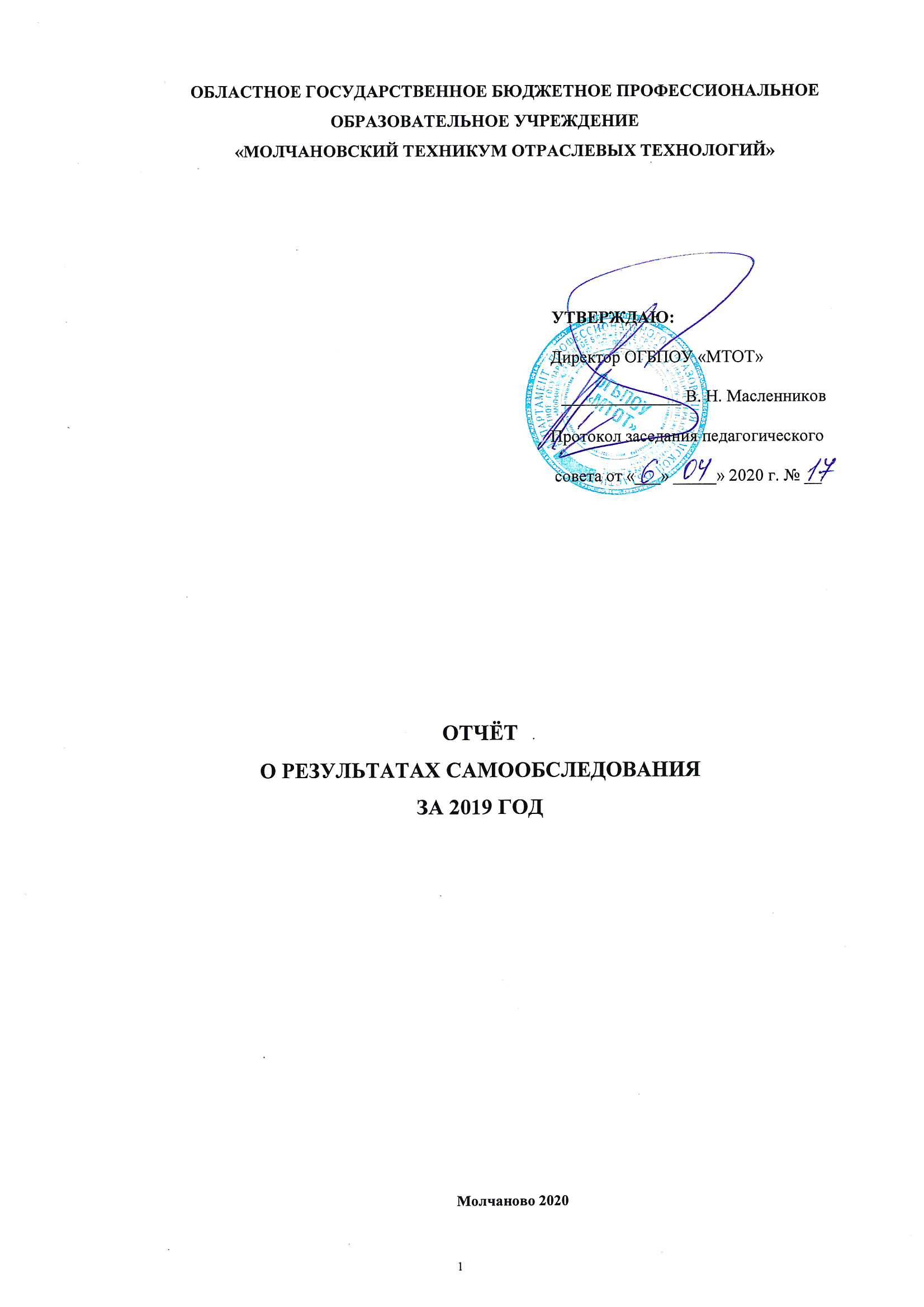 СОДЕРЖАНИЕРаздел 1.Организационно - правовое обеспечение образовательной деятельности………………………...….4Раздел 2. Структура и система управления………………………………………………………..………………5Раздел 3. Кадровый потенциал…………………………………………………………………...…………...……8Раздел 4. Содержание рабочих кадров…………..……………………………………………………………..…..64.1. Содержание подготовки квалифицированных кадров через организацию образовательного процесса…………………………………………………………………………………………………….………….……84.2 Информационно-методическое обеспечение	………………………………………...114.3 Материально – техническое обеспечение образовательного процесса……………………………………..13Раздел 5. Качество подготовки специалистов…………………………………………………………………….145.1. Уровень подготовки выпускников……………………………………………………………………………145.2. Выполнение государственного задания………………………………………………………………………165.3 Трудоустройство выпускников………………………………………………………………………………...196. Воспитательная работа…………………….…………………………………………………………….............217. Обучение инвалидов и лиц с ОВЗ………………………………………………………………………………32Анализ показателей деятельности ОГБПОУ «МТОТ»…………………………………………………………..33В соответствии с п. 13 статьи 28 Федерального закона от 29 декабря 2012 г. № 273 -ФЗ «Об образовании в Российской Федерации», Порядком проведения самообследования образовательной организации, утверждённым приказом Министерства образования и науки Российской Федерации от 14 июня 2013 г. № 462 (ред. от 14.12.2017), а также Показателями деятельности профессиональной образовательной организации, подлежащими самообследованию, утверждёнными приказом Министерства образования и науки Российской Федерации от 10 декабря 2013 г. № 1324, на основании приказа директора от 15.03.2020 г. № 170 в период с 01 апреля по 19 апреля 2020 года «О проведении очередной процедуры самообследования деятельности ОГБПОУ «Молчановский техникум отраслевых технологий».Были исследованы следующие материалы: нормативно-правовая документация, внутренние локальные актыобразовательной организации, учебные планы и программы по профессиям, учебно-методическое и информационное обеспечение образовательного процесса,	кадровый состав,	материально-техническое оснащение образовательного	 процесса, финансово-экономическая деятельность, аналитические и статистические материалы.Самообследование проведено комиссией в составе:Малиновской С. В. - гл.бухгалтерНаврос Т. Н. - секретарь руководителяМедведевой Н. А. - начальник воспитательного отделаМихеевой Н. М. - заместитель директора по УПРГриценко Н. В. - старший библиотекарьБарышникова Е. А. - начальник учебного отделаМедведева А. Г. - начальник АХОПаульзен С. В. – специалист ОКОрганизационно-правовое обеспечение образовательной деятельностиОбластное государственное бюджетное профессиональное образовательное учреждение «Молчановский техникум отраслевых технологий» является государственным учреждением, реализующим программы подготовки квалифицированных рабочих и служащих (далее - ППКРС), программы подготовки специалистов среднего звена (ППССЗ), программы профессионального обучения и программы дополнительного профессионального образования.Полное  официальное  наименование  образовательной организации:  Областное государственное бюджетное профессиональное образовательное учреждение «Молчановский техникум отраслевых технологий»Сокращенные официальные наименования – ОГБПОУ «Молчановский техникум отраслевых технологий», ОГБПОУ «МТОТ».Организационно-правовая форма образовательного учреждения - государственное учреждение, тип учреждения - бюджетное, тип образовательной организации - профессиональная образовательная организация.Учредителем образовательного учреждения, а также собственником имущества учреждения является Томская область.Функции и полномочия учредителя в отношении образовательного учреждения осуществляет Департамент профессионального образования Томской области.Правовое обеспечение образовательной деятельности техникума осуществляется в соответствии с действующим законодательством на основании:Основных нормативно - учредительных документов:УСТАВ ОГБПОУ «МТОТ», утвержден Распоряжением ДПО ТО № 165 от 15.05.2019 г.ЛИЦЕНЗИЯ Серия 70Л01 № 001072, рег. № 2040 от 12.07.2019 г. на осуществление образовательной деятельности в сфере профессионального образованияПРИЛОЖЕНИЕ № 1 К ЛИЦЕНЗИИ Серия 70П01 № 0002627ПРИЛОЖЕНИЕ № 2 К ЛИЦЕНЗИИ Серия 70П01 № 0002628СВИДЕТЕЛЬСТВО О ГОСУДАРСТВЕННОЙ АККРЕДИТАЦИИ Серия 70А05 № 0000054, рег. № 965 от 14.06.2019 г. Свидетельство действует до 20.01.2021 г.ПРИЛОЖЕНИЕ №1К СВИДЕТЕЛЬСТВУ О ГОСУДАРСТВЕННОЙ АККРЕДИТАЦИИ Серия 70А02 № 0000927.Локальных нормативных актов.В соответствии с ФЗ-273 «Об образовании в РФ» от 29.12.2012г., разработаны локальные акты, регламентирующие деятельность техникума по всем направлениям.Юридический адрес и место нахождения образовательного учреждения: 636331, Томская область с. Молчаново ул. Учебная, 1Адрес сайта в Интернете: http://www.mtot-molchanovo.ru/Адрес электронной почты: goupu37@mail.ruТелефон, факс: (38-256) 21-6-21В ходе самообследования комиссией установлено, что техникум имеет все необходимые нормативно-правовые документы, позволяющие вести образовательную деятельность; условия реализации профессиональных образовательных программ соответствуют лицензионным требованиям.2.Структура и система управленияУправление образовательным учреждением – многогранный процесс, обеспечивающий взаимодействие всех субъектов техникума для достижения главной цели – подготовки квалифицированных рабочих кадров.Управление учреждением осуществляется: Общее собрание (конференция) работников и обучающихся учреждения, Управляющий совет учреждения, Директор учреждения, Педагогический совет учреждения.Непосредственное руководство учреждением осуществляет Директор техникума.Организационная структура представлена на рисунке 1.Положения о структурных подразделениях и должностные обязанности различных категорий сотрудников (заместителей директора, руководителей отделов, преподавателей, мастеров производственного обучения) разработаны и утверждены в установленном порядке.Для обеспечения коллегиальности в обсуждении конкретных направлений, задач, содержания и форм педагогической и учебно-воспитательной деятельности действует Педагогический совет, объединяющий педагогических работников техникума, непосредственно участвующих в обучении и воспитании студентов. Педагогический совет действует на основании Положения о Педагогическом совете, утвержденного директором. Решения Педагогического совета, оформляются протоколами, которые хранятся в архиве техникума.Таким образом, система управления в ОГБПОУ «МТОТ» строится в соответствии с нормативными документами и является оптимальной для обеспечения функционирования деятельности техникума.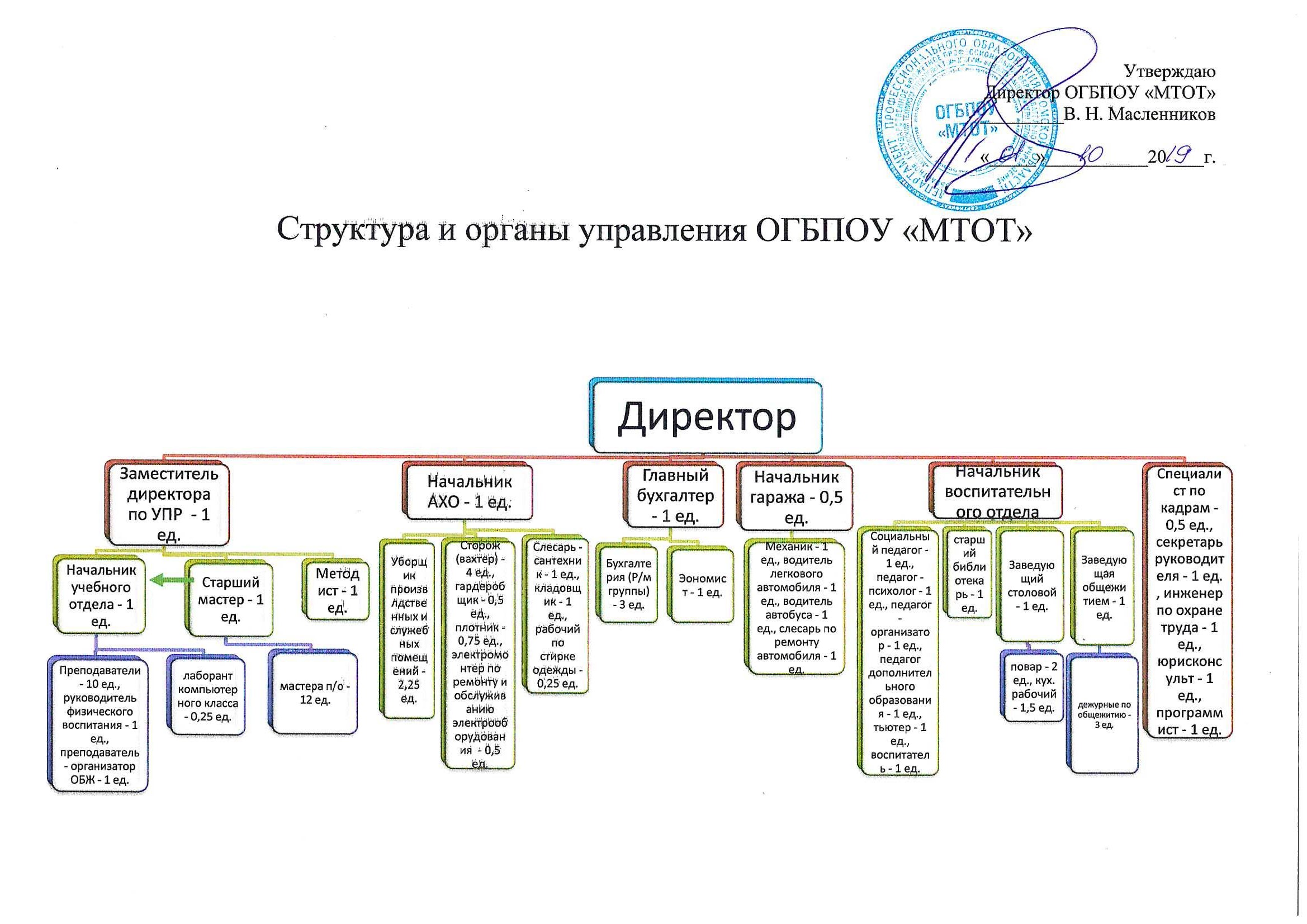 Кадровый потенциал.Коллектив техникума имеет высокий уровень квалификации. Работники имеют государственные награды и знаки отличия:«Отличник народного просвещения» - Бокша В. Ф.«Почетный работник НПО» – Сердитов А. И., Сыров С. Г., Масленникова Т. В.Лауреат премии Томской области в сфере образования Бондаренко М. В.Знак отличия за заслуги в сфере образования – Сердитов А. И.Почетная грамота Департамента профессионального образования ТО – Масленников Д. А., Марченко Д. А., Молькина И. Г.Медаль 70 лет Томской области – Масленникова Т. В., Ганус А. Н.Знак 75-лет Томской области – Масленников В. Н., Бондаренко М. В.Кадровая политика направлена на систематическое повышение квалификации и профессионального мастерства сотрудников.Из 12 преподавателей и мастеров производственного обучения в соответствии с требованиями ФГОС в 2019 году прошли повышение квалификации 12 человек, из них в форме стажировки 8 человек.На 01.12.2019 года из числа преподавателей и мастеров производственного обучения 4 человека  имеют высшую квалификационную категорию, 3 первую квалификационную категорию, 2 человека имеют аттестацию на соответствие занимаемой должности.В 2019 году принято по совместительству 3 преподавателя.Средний возраст педагогического коллектива – 42,1 года.Содержание подготовки рабочих кадров4.1. Содержание подготовки квалифицированных кадров через организацию образовательного процессаУчебный год в образовательном учреждении начинается 01 сентября и заканчивается согласно учебному плану по конкретной специальности (профессии) и форме обучения. В ОГБПОУ "МТОТ" установлена шестидневная учебная неделя для студентов. Начало занятий в образовательном учреждении – 9-00  час., окончание - согласно расписанию.Для всех видов аудиторных занятий установлен академический час продолжительностью 45 минут. Перерыв после каждого урока - 10 минут, перерыв для организации питания для студентов, обучающихся по ППКРС после четвертого урока - 20 минут (с 12.30 до 12.50).Образовательная деятельность в ОГБПОУ «МТОТ» организуется в соответствии с утвержденными учебными планами, календарными учебными графиками, в соответствии с которыми составляется расписание учебных занятий. Сроки получения среднего профессионального образования в ОГБПОУ «МТОТ» устанавливаются в соответствии с федеральными государственными образовательными стандартами среднего профессионального образования.Календарный учебный график определяет начало учебного года, периоды теоретического обучения и практики, деление на семестры, время каникул, периоды промежуточной и итоговой государственной аттестации.. График разрабатывается в соответствии с рабочими учебными планами и утверждается директором до начала учебного года.Учебную работу регулирует основное расписание учебных занятий. Основное расписание учебных занятий разрабатывается на каждый семестр на каждую учебную группу. Замена учебных занятий, предусмотренных действующим расписанием, в случае болезни, командировки и т.п. преподавателей, производится начальником учебного отдела. Студенты и преподаватели ежедневно получают информацию об изменениях в расписании на стендах техникума.Все виды учебных занятий, а также консультации, включенные в расписание, являются обязательными для посещения студентами. В техникуме используются различные формы проведения учебных занятий с учетом специфики преподаваемой дисциплины и современных требований. Занятия проводятся в виде теоретических (лекционных), практических, лабораторных занятий, учебной и производственной практик.Максимальный объем аудиторной учебной нагрузки при очной форме получения образования составляет 36 академических часов в неделю. Максимальный объем учебной нагрузки обучающегося, включающий все виды аудиторной и внеаудиторной (самостоятельной) учебной работы по освоению основной профессиональной образовательной программы, составляет 54 академических часа в неделю.Общая продолжительность каникул составляет не менее 10 недель в учебном году при сроке обучения более 10 месяцев и не менее двух недель в зимний период при сроке обучения 10 месяцев.соответствии с предъявленными требованиями ведется учет часов учебной нагрузки преподавателей.Образовательный процесс осуществляется на основе системно-деятельностного подхода с приоритетным применением активных и интерактивных форм и методов проведения занятий. Отмечается активизация использования информационных технологий в учебно-воспитательном процессе как при проведении обязательных аудиторных занятий (в т.ч. практических), так и при организации внеаудиторной самостоятельной работы студентов, предметных олимпиад, внеаудиторной воспитательной работы.ходе освоения основной профессиональной образовательной программы предусматривается обязательное прохождение студентами учебной и производственной практик. Организация всех видов практики направлена на выполнение ФГОС СПО. Базами практики являются предприятия и образовательные организации с. Молчаново, Молчановского района и Томской области.В соответствии с программами практика организуется концентрированно, чередуясь с теоретическими занятиями.Диагностика соответствия уровня подготовки студентов осуществляется через традиционные виды контроля: текущий, промежуточный и итоговый.Промежуточная аттестация предусматривает следующие формы: зачет, дифференцированный зачет, защита курсовых работ, экзамен, экзамен (квалификационный).Результаты промежуточной аттестации регулярно (не реже 2 раз в год) рассматриваются на заседании  Педагогического совета. Информационно-методическое обеспечениеОсновной задачей библиотеки ОГБПОУ «МТОТ» является информационное и методическое обеспечение образовательного процесса, выполнение массовых и индивидуальных запросов пользователей.Библиотека располагается на площади 135,2 кв. м, имеется читальный зал на 10 посадочных мест и помещение для хранения учебной литературы (16,4 кв. м). Обслуживание ведется на абонементе и в читальном зале.К услугам пользователей библиотеки имеется следующая оргтехника:Персональный компьютер – 2 ед. с выходом в ИнтернетМногофункциональное устройство – 1шт.В библиотеке ведутся систематический и алфавитный каталоги.Пользователями библиотеки являются преподаватели, мастера производственного обучения и другие сотрудники техникума, студенты. Всего за отчетный период в библиотеке было выдано 1652 книги, учебника.Объем библиотечного фонда техникума составляет 8153 единицы учебников. По составу фонд универсален: представляет собой собрание учебной, учебно-методической, научной, художественной литературы, периодических и электронных изданий. Установлена система «Консультант»Библиотечный фонд комплектуется в соответствии с требованиями ФГОС СПО печатными изданиями по дисциплинам всех циклов, изданными за последние 5 лет. Проводится целенаправленная политика приобретения учебных изданий из расчета обеспечения каждого обучающегося обязательной учебной литературой по всем циклам дисциплин, реализуемых образовательных программ. Обеспеченность студентов учебной литературой, необходимой для реализации основной профессиональной образовательной программы, в основном соответствует нормативу (1 уч. на 1студента).2019 г. для студентов, обучающихся по всем профессиям поступило 472 экземпляра учебников, на сумму 377 622 руб. 12 коп., брошюр на 10 203, 33 коп – 107 шт., печатных изданий на 4 852 руб. 36 коп.При проведении самообследования установлено, что по дисциплинам общеобразовательного цикла необходимо дополнительно приобрести учебную литературу, в связи с этим оформлена заявка в издательском центре «Академия» на сумму 170000 руб.Фонд справочной литературы представлен универсальными отраслевыми словарями и справочниками, толковыми и терминологическими словарями, энциклопедиями и др.Обучающимся обеспечен доступ к комплектам библиотечного фонда, состоящего из отечественных журналов и газет, в 2018 году библиотека получала журналы 17 наименований.Формирование библиотечного фонда в 2019 годуНа постоянной основе в библиотеке проводятся мероприятия по патриотическому и духовно – нравственному воспитаниюВыставки книг: «Край наш родной» Ко Дню Земли «Эта земля- твоя и моя»,«С весенним щебетанием птиц» 4. «В экологию через книги»,5. «Книги-юбиляры 2019-2020г.»6.  Выставки-обзоры  книг о Великой отечественной войне. 7.  «Кинолетопись великого подвига»,8. Сбор материалов об участниках ВОВ.9.  Выставка поделок из природного материала,10. «Пасхальная радость»Библиотечные уроки:«Красная книга Томской области»«Урок-беседа  «День неизвестного солдата»«Цикл уроков «Библиотека , книги  ,я -вместе верные друзья»Экологические урокиО искусстве и культуре. Боремся с вредными привычками вместеО толерантностиПроведение конкурсов  и викторин:На лучшее знание произведений по темам:Ко Дню Космонавтики.Ко Дню Защитника отечества К 8марта Военная тематика.Города-герои. Герои твоего райКонкурсы стихов:Военная тематикаО мамеО природеСтихи Пушкина и других классиков.4.3 Материально – техническое обеспечение образовательного процессаОГБПОУ «Молчановский техникум отраслевых технологий» имеет  здания: учебный корпус – 1 здание – 1793,3 кв.м., общежитие – 1 здание – 522,1 кв.м., спортивный зал – 1 здание – 103 кв.м., теплая стоянка, в которой расположены лаборатории: «Ремонт и обслуживание легковых автомобилей», «Слесарная мастерская», «Лаборатория тракторов и автомобилей» площадью 929,9 кв.м.Аудиторный фонд достаточен для обучения студентов в одну смену. Своевременно аудитории ремонтируются и оформляются согласно современным требованиям. Имеется 2 кабинета, оборудованных ПЭВМ.Для профессий «Повар, кондитер», «Автомеханик» имеются лаборатория и мастерская, оснащенные современным оборудованием и инвентарем.Для проведения государственной итоговой аттестации по профессии «Автомеханик» в 2019 г. получена аккредитация на право проведения демонстрационного экзамена в лаборатории «Ремонт и обслуживание легковых автомобилей». Практические занятия по всем профессиям образовательной организации проводятся в кабинетах, оснащенных современным оборудованием. Организуется горячее питание в учебно-производственной лаборатории (столовая), где готовят пищу студенты, проходящие практику.Спортивный зал образовательной организации отремонтирован и оборудован всем необходимым инвентарем. В учебном корпусе для студентов открыт тренажерный зал.Функционирует медицинский кабинет.Все студенты, нуждающиеся в общежитии, обеспечены койко-местом. Общежитие также ежегодно ремонтируется, приобретается новая мебель, другое необходимое специальное оборудование и оснащение.Материально-техническая база образовательной организации, в основном, соответствует требованиям образовательных стандартов по аккредитованным профессиям и специальностям.Качество подготовки рабочих кадров     5.1 Уровень подготовки выпускниковГосударственная итоговая аттестация выпускников является обязательным элементом основной профессиональной образовательной программы. Нормативными документами, регламентирующими ГИА, являются:Федеральный закон Российской Федерации от 29 декабря 2012 г. №273-Ф3 "Об образовании в Российской Федерации";ФГОС СПО по программе подготовки квалифицированных рабочих и служащих;Приказ «Об утверждении Порядка проведения государственной итоговой аттестации по образовательным программам среднего профессионального образования» от 16.08.2013 № 968;  Положение о проведении государственной итоговой аттестации по образовательным программа среднего профессионального образования в ОГБПОУ «МТОТ»;программы государственной итоговой аттестации по профессиям и специальностям;распоряжение	ДПО	Томской	области	об	утверждении	председателей	ГЭК	по специальностям/профессиям;приказы  о  составе  государственных  экзаменационных  комиссий  (ежегодные),  о  составе апелляционной комиссии;приказы о допуске студентов к ГИА;график проведения государственной итоговой аттестации выпускников;Документы, регламентирующие порядок проведения и содержание государственной итоговой аттестации выпускников, разработаны в полном объёме в соответствии с требованиями нормативных документов. Государственная итоговая аттестация проводится в сроки, установленные рабочим учебным планом по специальности/профессии.Государственная итоговая аттестация определяет готовность выпускника к выполнению вида/видов профессиональной деятельности в соответствии с требованиями ФГОС.Результаты государственной итоговой аттестации за 2019 г.5.2 Выполнение государственного заданияОтчет об исполнении государственного задания за 2019 годОГБПОУ «МТОТ»1.Государственная услуга «Реализация образовательных программ среднего профессионального образования - программ подготовки квалифицированных рабочих, служащих» 1.1 Сведения о достижении показателей объема1.2 Сведения о достижении показателей качества 2. Государственная услуга «Реализация основных профессиональных образовательных программ профессионального обучения - программ профессиональной подготовки по профессиям рабочих, должностям служащих»3.1 Сведения о достижении показателей объема3.2 Сведения о достижении показателей качества Трудоустройство выпускниковДля оказания помощи выпускникам в трудоустройстве организована служба содействия трудоустройства выпускников, которая осуществляет следующие функции:анализ потребностей региона в квалифицированных рабочих и служащих;информирование выпускников о вакансиях;формирование базы данных выпускников;информирование работодателей о выпускниках;анализ эффективности трудоустройства выпускников;организация дополнительных учебных курсов для студентов по вопросам трудоустройства и адаптации к рынку труда;проведение ярмарок вакансий, специальностей, презентаций специальностей и профессий;	взаимодействие с местными органами власти, общественными организациями, объединениями и др.организация услуг по информированию студентов о профориентации с целью обеспечения максимальной возможности их трудоустройства;изучение потребности предприятий и организаций в квалифицированных кадрах;           ведение страницы Службы на официальном сайте ОГБПОУ «МТОТ» в сети интернет;участие в реализации федеральных и региональных программ содействия занятости и трудоустройству молодежи.   	В течение 2019 года проводилась индивидуальная работа с абитуриентами, студентами и выпускниками:  консультирование	по    различным  вопросам,  связанным  с  эффективным поведением	на	рынке труда, подбором	вариантов	трудоустройства, составлением профессионального резюме.Для выпускных групп техникума в рамках месячников по профессии состоялись «круглые столы» с представителями работодателей, в ходе которых обсуждались вопросы, касающиеся  трудоустройства на предприятия, социальных гарантий, требований, предъявляемых работодателями к молодым специалистам и т.д.Воспитательная работаЦель воспитательной работы  -  создание психолого-педагогических условий для формирования социально-психологически адаптированной конкурентно-способной личности, готовой к самореализации, саморазвитию, гражданскому самоопределению, социальной и профессиональной  адаптацииОсновной контингент поступающих в ОГБПОУ «МТОТ» - жители села Молчаново и ближайших сел Молчановского района, также в образовательной организации обучаются студенты из Кривошеинского, Чаинского, Колпашевского, Тегульдетского района и г. Томска.Прием в Образовательную организацию осуществляется в рамках контрольных цифр приема, ежегодно утверждаемых учредителем, обучение ведется за счет средств областного бюджета - по очной и очно – заочной формам обучения, а также на договорной основе с полным возмещением затрат по очной и очно - заочной формам обучения.В целях обеспечения набора студентов ежегодно разрабатывается план профориентационных мероприятий. Основные направления профориентационной работы: рекламные кампании в СМИ, проведение встреч в школах, участие в ярмарках профессий, днях открытых дверей, проведение мастер – классов для учащихся 7-11 классов школ с. Молчаново и Молчановского района. Проводимая профориентационная работа достаточно эффективна, так как ежегодно учебное заведение выполняет утвержденные контрольные цифры приема.          Прием осуществляется на базе основного общего образования.Прием документов от абитуриентов и зачисление в число студентов ОГБПОУ «МТОТ» проводится в соответствии с ежегодно разрабатываемыми Правилами приема на основе требований и в соответствии с нормативными документам Министерства просвещения РФ. Правила приема в образовательной организации ежегодно утверждаются директором.Зачисление производится на основании документа об образовании, в случае, если количество заявлений абитуриентов превышает количество бюджетных мест, учитывается средний балл документа об образовании.Работа приемной комиссии регламентируется Положением о приемной комиссии.	Состав приемной комиссии	утверждается  ежегодно приказом  директора. В состав комиссии входят: председатель комиссии, ответственный секретарь приемной комиссии и члены приемной комиссии.Приемная комиссия работает с 01 июня ежедневно, кроме субботы и воскресенья. Приемная комиссия обеспечивает все процессы, связанные с приемом и зачислением студентов, готовит необходимые документы по организации приема.Итоговая сводка по набору 2019 года	Сохранение контингента студентов является задачей всего педагогического коллектива. Ежемесячно подводятся итоги посещаемости и успеваемости студентов, осуществляется постоянная связь с родителями, проводится индивидуальная работа со студентами. С целью сохранения контингента усилия педагогического коллектива направлены на педагогическую поддержку студентов и психологическую помощь им. Организуются консультационные группы по предметам для студентов, испытывающих трудности в обучении, проводятся тематические классные часы по профилактике асоциального поведения подростков, по развитию положительной мотивации к обучению.При организации и проведении воспитательных и внеклассных мероприятий педагогические работники отдают предпочтение технологии коллективно-творческой деятельности в сочетании с активными и интерактивными методиками обучения и воспитания, популярность данной технологии определяется совместной деятельностью субъектов воспитательного процесса, возможностью творческого моделирования и проявления потенциала личности.Большая работа со студентами, связанная с сохранением контингента, осуществляется отделом по воспитательной работе:начальником воспитательного отдела, социальным педагогом, мастерами производственного обучения, классными руководителями, воспитателем общежития.	Реализация воспитательной функции учреждения осуществляется в единстве учебной и внеучебной деятельности и определяет следующие формы воспитательной деятельности со студентами:-  учебные занятия (лекции, семинары, практикумы…)-  культурно-массовые и культурно-просветительские, и иные внеучебные мероприятия.-  спортивно-массовые мероприятия-  деятельность органа студенческого самоуправления-  научно-практические конференции-  опросы, анкетирования, социологические исследования среди студентов-  психологические консультирования-  волонтерское движение-  военно-патриотические мероприятия 	Работа воспитательной службы организуется на основании ежегодно составляемого плана, утвержденного директором учреждения, а также в соответствии с планами мероприятий Молодежного центра СПО.	 Направления, по которым строится вся работа воспитательного отдела имеют определенные цели и задачи, которые реализуются путем включения студентов в систему мероприятий разного уровня.Гражданско-патриотическое направлениеЦелью гражданско-патриотического воспитания является воспитание в человеке нравственных идеалов общества, чувства любви к Родине, стремление к миру. Вся учебно-воспитательная работа в учреждении направлена на формирование патриотизма, который включает в себя: • чувство привязанности к тем местам, где человек родился и вырос;• уважительное отношение к языку своего народа; • заботу об интересах Родины;• осознание долга перед Родиной, отстаивание ее чести и достоинства, свободы и независимости; • проявление гражданских чувств и сохранение верности Родине; • гордость за социальные и культурные достижения своего Отечества, за символы государства и его народ; • чувство уважения к истории Родины и народа, его обычаям и традициям; • ответственность за судьбу государства и его народа, за их будущее, которое выражается в стремлении посвящать весь свой труд и способности укреплению могущества и расцвету Родины; • гуманизм, милосердие, общечеловеческие ценности.В этом направлении традиционно проводятся классные часы, посвященные памятным датам в истории России, календарным государственным праздникам, студенты ежегодно участвуют в митинге, посвященном Дню Победы, в Первомайском шествии. Патриотическое воспитание обучающихся также осуществляется через проведение экскурсий, организацию и участие в акциях памяти, организацию просмотра тематических фильмов, как в образовательном учреждении, так и в общежитии. В рамках реализации флагманской программы Молодежного центра СПО, регионального проекта «Путь на Олимп» команда учреждения приняла участие в таких мероприятиях, как:Областная квест-игра «Гражданская оборона»Региональный конкурс патриотической песни «Виктория», в рамках регионально-патриотического проекта «Мы этой памяти верны».Региональный конкурс творческих студенческих работ «Память поколений: СПО вчера, сегодня, завтра»Военно-спортивная игра «Солдат удачи»Военно-спортивная игра «Воины России»Военно-спортивная игра «Орленок»Традиционно проходят районные акции «Нет забытых могил», где студенты вместе с преподавателями принимают активное участие. А также, в феврале, на территории  учреждения была организована и проведена военно-спортивная декада «К защите Отечества готов!»        В целях трудового и профессионального воспитания ведётся работа по воспитанию корпоративного патриотизма, уважению к своей профессии, учебному заведению, созданию условий для формирования ясных представлений и своей профессии, развития личностных и профессиональных качеств, оказанию помощи в профессиональном самоопределении.     Основными мероприятиями в этом направлении являются: встреча с выпускниками, специалистами предприятий и организаций, экскурсии на предприятия и в организации по направлениям обучения, участие студентов в конкурсах профессионального мастерства, проведение классных часов  «Введение в специальность». В рамках реализации ФП «Специалисты будущего» студенты прошли обучение в «Школе предпринимательства»Духовно-нравственное и творческое направление   Духовно-нравственное и творческое направление объединяет в себе духовно-нравственное и эстетическое, формирует готовность и способность к духовному развитию, нравственному самосовершенствованию, формирует общекультурные компетенции выпускника.           В учреждении сохраняются и преумножаются добрые традиции образовательного учреждения, которые сближают студентов и преподавателей, создают особую атмосферу творчества и единения.В течение года студенты образовательного учреждения  приняли участие в мероприятиях разного уровня.        С целью развития творческих способностей студентов отделом воспитательной работы совместно со студенческим советом были организованы  и проведены досугово- развлекательные и культурно-просветительские мероприятия, такие как  день Знаний «Путь к успеху», классные часы«Моя будущая профессия».         Ежегодно проходят такие мероприятия, как: «День Учителя», «Посвящение  в студенты», «Единый день профилактики», «День толерантности», «День влюблённых», «День пожилого человека», выставки поделок и рисунков, зимние вечерки «Девичьи гадания», для студентов, проживающих в общежитии.         В целях повышения культуры личности, духовного потенциала, студенты периодически посещают музеи и библиотеки села Молчанова, а так же в учреждении проводятся тематические выставки и встречи с известными людьми, а так же на базе учреждения была организована и проведена конференция «Патриотизм 21 века»    Ежегодно студенты принимают участие в Межмуниципальной студенческой конференции «Духовные и семейные ценности в культуре современной молодёжи», проводимой на базе Колпашевского социально-промышленного колледжа.Волонтёрское направление  и Студенческое Самоуправление    Цель этих объединений состоит в развитии и социальной самореализации студенческой молодежи путем ознакомления с различными видами социальной активности, вовлечения их в добровольческое движение на основе общности интересов, целей и задач.В учреждении развито волонтёрское движение. Волонтёрская команда  «Вместе мы сила!», под руководством социального педагога Сысоевой И.А. неоднократно участвовали во всевозможных акциях, флешмобах и мастер-классах: - Акция «Посадка кедров» - Акция «Сбор мусора» - Акция «Добръ Челлендж»- Помощь одиноким пенсионерам «Снежная  вахта»           Приняли участие в подготовке и проведении месячника по безопасности дорожного движения в детских садах «Малыш» и «Ромашка».          В мае студенты-волонтеры приняли участие в настройке цифрового ТВ для населения Молчановского района, а так же приняли участие в волонтёрском форуме, проходившем на базе Колпашевского социально-промышленного колледжа.В октябре приняли участие в интерактивной школе волонтёров краеведческой работы. Волонтёры активно сотрудничают с организациями Молчановского района, например, неоднократно организовывали совместные профилактические акции с ГИБДД, а так же сотрудничают с ЦСПН Молчановского района и помогают одиноким пенсионерам справляться с бытовыми трудностями.            В учреждении создано и работает студенческое самоуправление в виде студсовета и совета общежития. Разработано Положение о студенческом самоуправлении. Организует работу студенческого совета председатель студенческого совета, курирует работу – начальник отдела воспитательной работы. Регулярно, раз в месяц и по мере необходимости, проходят совещания, на которых подводят итоги проделанной работы, обсуждают планы на предстоящие мероприятий, высказывают свои пожелания и замечания по различным значимым вопросам, принимают решения, которые доводят до всех студентов. В общежитии под руководством воспитателя и при участии актива систематически проходят разнообразные мероприятия: игровые прграммы, чаепития, мастер-классы, соревнования по настольному  теннису и шахматно/шашечные турниры. Ежегодно в учреждении проводится «День самоуправления», акции ко дню солидарности в борьбе с терроризмом, «Посвящение в студенты»             Ежегодно самые активные участники волонтёрского движения и студенческого совета принимают участие в Молодёжных форумах, в Региональных проектах молодежного центра, студенческих фестивалях. Экологическое направлениеВ рамках реализации мероприятий по экологическому просвещению( рук. Центра экологического образования 2 уровня и студенческого лесничества «Таёжник» Бокша В.Ф.) студенты приняли участие в следующих мероприятиях:-  В феврале была проведена районная конференция «Экологические проблемы моей малой родины»-  В апреле прошло мероприятие для воспитанников детского сада «Родничок» под названием «День птиц»- В мае студенты приняли участие в Областном этапе Всероссийской акции «Марш парков»- В сентябре приняли участие в Областном мероприятии, игре-квест, посвященном «Дню работников леса и лесоперерабатывающей промышленности». По итогам работы студенческое лесничество заняло  почетное 2 место.- В октябре студенческое лесничество «Таёжник», под руководством Бокша В.Ф., приняли участие в I Областном слёте школьных и студенческих лесничеств и завоевали 3 место.- В октябре, за участие в Областном конкурсе рисунков «Лес глазами детей»  студентка Мелькова Татьяна  была награждена дипломом 3 степени.- В ноябре студенты учреждения приняли участие в экологическом форуме «Жизнь в стиле ЭКО»           Также в учреждении регулярно проводятся мероприятия по экологическому воспитанию молодёжи: организация выставок творческих работ, классные часы, экологические акции. В нашем учреждении существует добрая традиция – все первокурсники высаживают на территории своё именное дерево, которое увековечит память о годах учёбы. Это мероприятие получило название -«Аллея Первокурсника». В начале октября первокурсники, не нарушая традиции, совместно с членами студенческого лесничества высадили новую аллею на территории учреждения.Профилактика асоциальных явлений в студенческой среде            В течение учебного года основной задачей в работе является социальная защита прав детей-сирот и детей, оставшихся без попечения родителей, а также «трудных» подростков, создание благоприятных условий для развития обучающихся, установление связей и партнерских отношений между семьей и обучающим учреждением.        В учреждении работает Совет по профилактике правонарушений. За данный период проведено  10 заседаний. На Совете профилактики рассматривались вопросы по студентам, имеющим замечания по нарушениям дисциплины, систематические опоздания на занятия или пропускающие их, имеющих неудовлетворительные отметки по успеваемости, состоящих на учете в КДН и ЗП.С детьми проводится социально-педагогическая работа, обеспечивающая коррекцию поведения, успеваемости и посещаемости. Проводится работа по повышению правовой грамотности обучающихся и их родителей с целью профилактики девиантного поведения, путем тесного сотрудничества с административными органами и органами социально-педагогической поддержки, с сотрудниками КДН и ПДН.В течение года регулярно проводятся рейды по месту жительства студентов, с целью обследования жилищно-бытовых условий, проведения бесед с родителями и самими обучающимися.        Классными руководителями, социальным педагогом, начальником по воспитательной работе проводятся индивидуальные профилактические беседы об осознанном отношении к учебе, недопущении опозданий, уходов с занятий, пропусков занятий без уважительной причины, о необходимости ликвидации задолженностей по предметам.      Особое внимание уделяется профилактике правонарушений, а также злоупотреблений алкогольными и наркотическими средствами.С этой целью в рамках профилактической программы регулярно проводятся часы общения по темам «Мы выбираем здоровый образ жизни», «Спид-удар по будущему», «Алкоголю, наркотикам, курению – НЕТ!», уроки-диспуты «Ваш диагноз -социально стрессовый синдром», «Личность и алкоголь », «Мифы и правда об алкоголе», «Юридическая ответственность за употребление спиртных напитков», «Трезвость -наш выбор».Традиционны в учреждении профилактические беседы среди обучающихся, проживающих в общежитии: «Как вести себя в проблемных ситуациях», тренинги по коррекции асоциального поведения (жестокость, грубые нарушения общественного порядка и др.), профилактические лекции-беседы сотрудниками ПДН.Были организованы и проведены встречи с врачами специалистами ОГБУЗ « Молчановская РБ» (нарколог, гинеколог), затронуты такие темы, как «Репродуктивное здоровье»,  «Инфекции, передаваемые половым путем. Меры профилактики», были проведены беседы с просмотром кинофильмов с целью предупреждения употребления ПАВ.    Ежегодно образовательное учреждение участвует в мониторинге употребления ПАВ(анкетирование), а так же проводится районный день профилактики. Воспитательная работа в общежитииЦели и задачи воспитательной работы в общежитии:- создание комфортных условий для проживания, саморазвитие, самореализация и самоопределение студентов.- организация работы по профилактике правонарушений, пропаганде здорового образа жизни- Создание комфортных условий для самоподготовки и культурному досугу.   Воспитательная работа ведётся согласно годового, месячного и недельного плана.   В общежитии проживают студенты из Молчановского, Тегульдетского, Чаинского, Колпашевского, Каргасокского, Зырянского районов.    Общежитие рассчитано на 34 места.На начало учебного года заселился- 51 человек.На данный момент в общежитии проживает – 46 человек (19 девушек, 27 юношей)Ежегодно проводятся выборы в Совет общежития.На совете общежития решаются следующие вопросы:- организация культурно-массовых мероприятий- соблюдение студентами чистоты и порядка- выпуск стенгазет- проведение поздравительных акций.Под руководством студенческого совета общежития были проведены такие мероприятия, как:-смотр-конкурс «Самая чистая комната»- праздник «Посвящение в жители общежития»-Новогодний праздник- Выпуск стенгазет- Трудовой десант- Поздравление именинников- Конкурсные программы к 8 марта и 23 февраля- Спортивные соревнования по теннису, волейболу.Ведется большая работа по развитию самоуправления, формирования навыков социального, адаптированного поведения обучающихся, проживающих в общежитии, воспитанию культуры поведения. Упор в работе делается на личностно-ориентированный подход в воспитании проживающих в общежитии детей. Для этого проводятся тематические беседы: о культуре поведения и общения, о вредных привычках, о личной гигиене, о правилах поведения в общежитии. Большую роль в сплочении коллектива играют совместные досуговые мероприятия: выпуски стенгазет, проведение праздников, посещение культурных мероприятий в ДК села Молчаново, спортивные мероприятия. Осуществляется постоянная телефонная связь со многими родителями, опекунами.  Особое внимание уделяется работе со студентами, относящимися к категории детей-сирот и «группы риска»:- индивидуальное общение- при необходимости – психологическая поддержка- вовлечение в досуговую деятельность- привлечение к работе в СО- посещение спортивных секций.Обучение инвалидов и лиц с ОВЗСоздание условий для обучения инвалидов и лиц с ОВЗ в техникуме осуществляется путем создания доступной среды, обучения педагогического персонала, разработки методического обеспечения. По состоянию на 1 января 2020 года в техникуме обучаются 2 человека с инвалидностью.АНАЛИЗ ПОКАЗАТЕЛЕЙ ДЕЯТЕЛЬНОСТИ ОГБПОУ «МТОТ», ПОДЛЕЖАЩЕЙСАМООБСЛЕДОВАНИЮ(в соответствии с приказом Министерства образования и науки Российской Федерации от 10 декабря 2013 г. N 1324)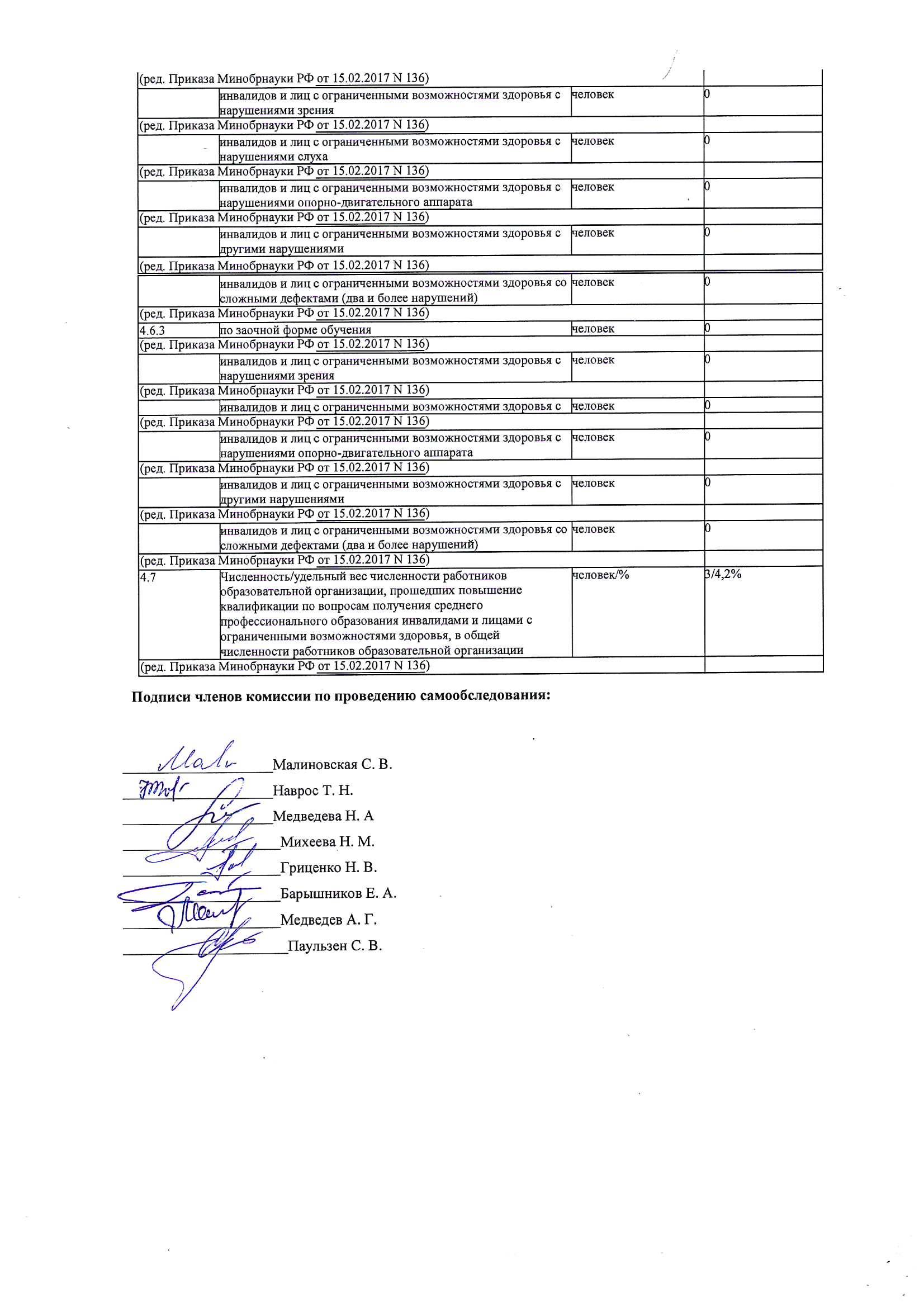 НаименованиеПоступило экземпляров за отчетный годВыбыло экземпляров за отчетный годСостоит на учете на конец отчетного Объем библиотечного фонда всего47219178153Из него литература учебная47205406Учебно-методическая 00867Художественная001880ГруппаКоличество выпускниковВПКРВПКРВПКРЗащита ВКРЗащита ВКРЗащита ВКРДемонстрационный экзаменДемонстрационный экзаменДемонстрационный экзаменГруппаКоличество выпускников543543543А-17241301305114ПК-6200510510140№п/пСодержание государственной услугиУсловия оказания государственной услугиПоказатель, характеризующий объем государственной услугиПоказатель, характеризующий объем государственной услугиПоказатель, характеризующий объем государственной услугиПоказатель, характеризующий объем государственной услугиПоказатель, характеризующий объем государственной услугиПоказатель, характеризующий объем государственной услугиПоказатель, характеризующий объем государственной услуги№п/пСодержание государственной услугиУсловия оказания государственной услугиНаименование показателяЕдиница измеренияЗначение, утвержденное в государственном задании на отчетный финансовый годФактическое значение за отчетный финансовый годотклонение, в процентах гр. 8 = 100 - (гр. 7 / гр. 6 x 100)допустимое (возможное) отклонение при котором государственное задание считается выполненнымпричины невыполнения 12345678910135.01.24 Управляющий сельской усадьбойОчно Численность обучающихсяЧеловек19,023,0-21,19При подаче данных был запланирован отсев студентов, которые в установленные сроки ликвидировали академические задолженности и продолжили обучение223.01.03 АвтомеханикОчноЧисленность обучающихсяЧеловек39,340,5-3,19343.01.09 Повар, кондитерОчноЧисленность обучающихсяЧеловек51,350,71,29435.01.11 Мастер сельскохозяйственного производстваОчноЧисленность обучающихсяЧеловек24,023,61,79519.01.17 Повар, кондитерОчноЧисленность обучающихсяЧеловек8,510,0-17,69При подаче данных был запланирован отсев студентов, которые в установленные сроки ликвидировали академические задолженности и продолжили обучение№п/пСодержание государственной услугиУсловия оказания государственной услугиПоказатель, характеризующий качество государственной услугиПоказатель, характеризующий качество государственной услугиПоказатель, характеризующий качество государственной услугиПоказатель, характеризующий качество государственной услугиПоказатель, характеризующий качество государственной услугиПоказатель, характеризующий качество государственной услугиПоказатель, характеризующий качество государственной услуги№п/пСодержание государственной услугиУсловия оказания государственной услугиНаименование показателяЕдиница измеренияЗначение, утвержденное в государственном задании на отчетный финансовый годФактическое значение за отчетный финансовый годотклонение, в процентах гр. 8 = 100 - (гр. 7 / гр. 6 x 100)допустимое (возможное) отклонение при котором государственное задание считается выполненнымпричины невыполнения 12345678910№п/пСодержание государственной услугиУсловия оказания государственной услугиПоказатель, характеризующий объем государственной услугиПоказатель, характеризующий объем государственной услугиПоказатель, характеризующий объем государственной услугиПоказатель, характеризующий объем государственной услугиПоказатель, характеризующий объем государственной услугиПоказатель, характеризующий объем государственной услугиПоказатель, характеризующий объем государственной услуги№п/пСодержание государственной услугиУсловия оказания государственной услугиНаименование показателяЕдиница измеренияЗначение, утвержденное в государственном задании на отчетный финансовый годФактическое значение за отчетный финансовый годотклонение, в процентах гр. 8 = 100 - (гр. 7 / гр. 6 x 100)допустимое (возможное) отклонение при котором государственное задание считается выполненнымпричины невыполнения 123456789101Не указаноОчно - заочноЧеловеко - часовЧеловеко - час10363,211200-8,19№п/пСодержание государственной услугиУсловия оказания государственной услугиПоказатель, характеризующий качество государственной услугиПоказатель, характеризующий качество государственной услугиПоказатель, характеризующий качество государственной услугиПоказатель, характеризующий качество государственной услугиПоказатель, характеризующий качество государственной услугиПоказатель, характеризующий качество государственной услугиПоказатель, характеризующий качество государственной услуги№п/пСодержание государственной услугиУсловия оказания государственной услугиНаименование показателяЕдиница измеренияЗначение, утвержденное в государственном задании на отчетный финансовый годФактическое значение за отчетный финансовый годотклонение, в процентах гр. 8 = 100 - (гр. 7 / гр. 6 x 100)допустимое (возможное) отклонение при котором государственное задание считается выполненнымпричины невыполнения 12345678910Наименование  предприятий и  организаций, адрес и телефон    № строкиКол-во человек ВСЕГОиз них:в т.ч.  в том числе:  по профессиям в том числе:  по профессиям в том числе:  по профессиям в том числе:  по профессиямНаименование  предприятий и  организаций, адрес и телефон    № строкиКол-во человек ВСЕГОнаправлено на работу ОУиз граф 4 трудоустроены по полученной профессии Наименование профессии  и    срок обучения Наименование профессии  и    срок обучения Наименование профессии  и    срок обучения Наименование профессии  и    срок обученияНаименование  предприятий и  организаций, адрес и телефон    № строкиКол-во человек ВСЕГОнаправлено на работу ОУиз граф 4 трудоустроены по полученной профессииАвтомеханик, 2 г. 10 м.Повар, кондитерТракторист - машинист с/х производства123456789ИП Саргсян Г. М.012122ИП Кандрук В. А.021111МЧС России с. Молчаново ул. Валикова03211Сеть магазинов "Ярче" с. Молчаново ул. Димитрова0411ФЛ ГУП ТО "Областное ДРСУ"053321НПС "Молчаново" ул. Гришинский тракт ,24062111КФХ "Плют О. А."07212ИП Тараненко О. В.081111ИП Эрнст А. А.0921111ФАУ ЦМТО ФПС по Томской области, г. Томск ул. Ракектная, 15а1011ИП Ховченко В. В., с. Могочино ул. Больничная, 4111111ИП. Детлукова А. В. Могочино пер. Советский, 1012111МО МВД России Молчановский с. Могочино ул. Ворошилова, 21322ФГУП Почта России с. Могочино ул. Ворошилова, 214333ЛПХ с. Могочино ул. Суворова, 4 кв. 315111Могочинский монастырь16525ООО ТПК "Энергоресурс" с. Могочино ул. Советская, 1в, пом.117212Администррация Могочинского сельского поселения с. Могочино ул. Заводская, 31811Д/с Ромашка с. Молчаново ул. 60 лет Октября, 1419222Суйгинская СОШ, п. Суйга ул. Комарова, 342011Тунгусовский детский дом - интернат, с. Тунгусово ул. Школьная, 1213112ИП Демина С. М. Кафе Вкусное место22111Кафе "Тунгус" с. Тунгусово23212Кафе "Премудрый пескарь" с. Молчаново ул. Береговая,424212Сулзатская СОШ п. Сулзат, ул. Лесная 9а/125111Вахтовый метод работы264422МАОУ Тунгусовская СОШ. С. Тунгусово27222 5025151520Наименование профессииТребования к уровню образованияПлан набораКоличество заявленийКонкурс43.01.09 Повар, кондитер9 классов25253,323.01.03 Автомеханик9 классов25253,5N п/пПоказателиПоказателиПоказателиПоказателиЕдиница измеренияколичество1.Образовательная деятельностьОбразовательная деятельностьОбразовательная деятельностьОбразовательная деятельность1.1Общая численность студентов (курсантов), обучающихся поОбщая численность студентов (курсантов), обучающихся поОбщая численность студентов (курсантов), обучающихся поОбщая численность студентов (курсантов), обучающихся почеловек151образовательным программам подготовки квалифицированныхобразовательным программам подготовки квалифицированныхобразовательным программам подготовки квалифицированныхобразовательным программам подготовки квалифицированныхрабочих, служащих, в том числе:рабочих, служащих, в том числе:рабочих, служащих, в том числе:рабочих, служащих, в том числе:1.1.1По очной форме обученияПо очной форме обученияПо очной форме обученияПо очной форме обучениячеловек1511.1.2По очно-заочной форме обученияПо очно-заочной форме обученияПо очно-заочной форме обученияПо очно-заочной форме обучениячеловек01.1.3По заочной форме обученияПо заочной форме обученияПо заочной форме обученияПо заочной форме обучениячеловек01.2Общая численность студентов (курсантов), обучающихся поОбщая численность студентов (курсантов), обучающихся поОбщая численность студентов (курсантов), обучающихся поОбщая численность студентов (курсантов), обучающихся почеловек0образовательным программам подготовки специалистовобразовательным программам подготовки специалистовобразовательным программам подготовки специалистовобразовательным программам подготовки специалистовсреднего звена, в том числе:среднего звена, в том числе:среднего звена, в том числе:среднего звена, в том числе:1.2.1По очной форме обученияПо очной форме обученияПо очной форме обученияПо очной форме обучениячеловек01.2.2По очно-заочной форме обученияПо очно-заочной форме обученияПо очно-заочной форме обученияПо очно-заочной форме обучениячеловек01.2.3По заочной форме обученияПо заочной форме обученияПо заочной форме обученияПо заочной форме обучениячеловек01.3Количество реализуемых образовательных программ среднегоКоличество реализуемых образовательных программ среднегоКоличество реализуемых образовательных программ среднегоКоличество реализуемых образовательных программ среднегоединиц4профессионального образованияпрофессионального образованияпрофессионального образованияпрофессионального образования1.4Численность студентов (курсантов), зачисленных на первыйЧисленность студентов (курсантов), зачисленных на первыйЧисленность студентов (курсантов), зачисленных на первыйЧисленность студентов (курсантов), зачисленных на первыйчеловек50курс на очную форму обучения, за отчетный периодкурс на очную форму обучения, за отчетный периодкурс на очную форму обучения, за отчетный периодкурс на очную форму обучения, за отчетный период1.5 подпункт утратил силу.1.5 подпункт утратил силу.1.5 подпункт утратил силу.1.5 подпункт утратил силу.1.5 подпункт утратил силу.(ред. Приказа Минобрнауки РФ от 15.02.2017 N 136)(ред. Приказа Минобрнауки РФ от 15.02.2017 N 136)(ред. Приказа Минобрнауки РФ от 15.02.2017 N 136)(ред. Приказа Минобрнауки РФ от 15.02.2017 N 136)(ред. Приказа Минобрнауки РФ от 15.02.2017 N 136)1.6Численность/удельный вес численности выпускников,Численность/удельный вес численности выпускников,Численность/удельный вес численности выпускников,Численность/удельный вес численности выпускников,человек/%44/91,7прошедших государственную итоговую аттестацию ипрошедших государственную итоговую аттестацию ипрошедших государственную итоговую аттестацию ипрошедших государственную итоговую аттестацию иполучивших оценки "хорошо" и "отлично", в общейполучивших оценки "хорошо" и "отлично", в общейполучивших оценки "хорошо" и "отлично", в общейполучивших оценки "хорошо" и "отлично", в общейчисленности выпускниковчисленности выпускниковчисленности выпускниковчисленности выпускников1.7Численность/удельный вес численности студентов (курсантов),Численность/удельный вес численности студентов (курсантов),Численность/удельный вес численности студентов (курсантов),Численность/удельный вес численности студентов (курсантов),человек/%7/3,9%ставших победителями и призерами олимпиад, конкурсовставших победителями и призерами олимпиад, конкурсовставших победителями и призерами олимпиад, конкурсовставших победителями и призерами олимпиад, конкурсовпрофессионального мастерства федерального ипрофессионального мастерства федерального ипрофессионального мастерства федерального ипрофессионального мастерства федерального имеждународного уровней, в общей численности студентовмеждународного уровней, в общей численности студентовмеждународного уровней, в общей численности студентовмеждународного уровней, в общей численности студентов(курсантов)(курсантов)(курсантов)(курсантов)1.8Численность/удельный вес численности студентов (курсантов),Численность/удельный вес численности студентов (курсантов),Численность/удельный вес численности студентов (курсантов),Численность/удельный вес численности студентов (курсантов),человек/%81/53,64обучающихся по очной форме обучения, получающихобучающихся по очной форме обучения, получающихобучающихся по очной форме обучения, получающихобучающихся по очной форме обучения, получающихгосударственную академическую стипендию, в общейгосударственную академическую стипендию, в общейгосударственную академическую стипендию, в общейгосударственную академическую стипендию, в общейчисленности студентовчисленности студентовчисленности студентовчисленности студентов1.9Численность/удельный вес численности педагогическихЧисленность/удельный вес численности педагогическихЧисленность/удельный вес численности педагогическихЧисленность/удельный вес численности педагогическихчеловек/%17/34%работников в общей численности работниковработников в общей численности работниковработников в общей численности работниковработников в общей численности работников1.10Численность/удельный вес численности педагогическихЧисленность/удельный вес численности педагогическихЧисленность/удельный вес численности педагогическихЧисленность/удельный вес численности педагогическихчеловек/%8/53%работников, имеющих высшее образование, в общейработников, имеющих высшее образование, в общейработников, имеющих высшее образование, в общейработников, имеющих высшее образование, в общейчисленности педагогических работниковчисленности педагогических работниковчисленности педагогических работниковчисленности педагогических работников1.11Численность/удельный вес численности педагогическихЧисленность/удельный вес численности педагогическихЧисленность/удельный вес численности педагогическихЧисленность/удельный вес численности педагогическихчеловек/%7/41,17работников, которым по результатам аттестации присвоенаработников, которым по результатам аттестации присвоенаработников, которым по результатам аттестации присвоенаработников, которым по результатам аттестации присвоенаквалификационная категория, в общей численностиквалификационная категория, в общей численностиквалификационная категория, в общей численностиквалификационная категория, в общей численностипедагогических работников, в том числе:педагогических работников, в том числе:педагогических работников, в том числе:педагогических работников, в том числе:1.11.1ВысшаяВысшаяВысшаяВысшаячеловек/%4/23,52%1.11.2ПерваяПерваяПерваяПерваячеловек/%3/17,65%1.12Численность/удельный вес численности педагогическихЧисленность/удельный вес численности педагогическихЧисленность/удельный вес численности педагогическихЧисленность/удельный вес численности педагогическихчеловек/%16/94,1%работников, прошедших повышениеработников, прошедших повышениеработников, прошедших повышениеработников, прошедших повышениеквалификации/профессиональную переподготовку заквалификации/профессиональную переподготовку заквалификации/профессиональную переподготовку заквалификации/профессиональную переподготовку запоследние 3 года, в общей численности педагогическихпоследние 3 года, в общей численности педагогическихпоследние 3 года, в общей численности педагогическихпоследние 3 года, в общей численности педагогическихработниковработниковработниковработников1.13Численность/удельный вес численности педагогическихЧисленность/удельный вес численности педагогическихЧисленность/удельный вес численности педагогическихЧисленность/удельный вес численности педагогическихчеловек/%0работников, участвующих в международных проектах иработников, участвующих в международных проектах иработников, участвующих в международных проектах иработников, участвующих в международных проектах иассоциациях, в общей численности педагогических работниковассоциациях, в общей численности педагогических работниковассоциациях, в общей численности педагогических работниковассоциациях, в общей численности педагогических работников1.14Общая численность студентов (курсантов) образовательнойОбщая численность студентов (курсантов) образовательнойОбщая численность студентов (курсантов) образовательнойОбщая численность студентов (курсантов) образовательной0организации, обучающихся в филиале образовательнойорганизации, обучающихся в филиале образовательнойорганизации, обучающихся в филиале образовательнойорганизации, обучающихся в филиале образовательнойорганизации (далее - филиал)<*>организации (далее - филиал)<*>организации (далее - филиал)<*>организации (далее - филиал)<*>2.Финансово-экономическая деятельностьФинансово-экономическая деятельностьФинансово-экономическая деятельностьФинансово-экономическая деятельность2.1Доходы образовательной организации по всем видамДоходы образовательной организации по всем видамДоходы образовательной организации по всем видамДоходы образовательной организации по всем видамтыс. руб.338050,0финансового обеспечения (деятельности)финансового обеспечения (деятельности)финансового обеспечения (деятельности)финансового обеспечения (деятельности)2.2Доходы образовательной организации по всем видамДоходы образовательной организации по всем видамДоходы образовательной организации по всем видамДоходы образовательной организации по всем видамтыс. руб.19885,29финансового обеспечения (деятельности) в расчете на одногофинансового обеспечения (деятельности) в расчете на одногофинансового обеспечения (деятельности) в расчете на одногофинансового обеспечения (деятельности) в расчете на одногопедагогического работникапедагогического работникапедагогического работникапедагогического работника2.3Доходы образовательной организации из средств отДоходы образовательной организации из средств отДоходы образовательной организации из средств отДоходы образовательной организации из средств оттыс. руб.106,76приносящей доход деятельности в расчете на одногоприносящей доход деятельности в расчете на одногоприносящей доход деятельности в расчете на одногоприносящей доход деятельности в расчете на одногопедагогического работникапедагогического работникапедагогического работникапедагогического работника2.4Отношение среднего заработка педагогического работника вОтношение среднего заработка педагогического работника вОтношение среднего заработка педагогического работника вОтношение среднего заработка педагогического работника в%100,8образовательной организации (по всем видам финансовогообразовательной организации (по всем видам финансовогообразовательной организации (по всем видам финансовогообразовательной организации (по всем видам финансовогообеспечения (деятельности)) к соответствующейобеспечения (деятельности)) к соответствующейобеспечения (деятельности)) к соответствующейобеспечения (деятельности)) к соответствующейсреднемесячной начисленной заработной плате наемныхсреднемесячной начисленной заработной плате наемныхсреднемесячной начисленной заработной плате наемныхсреднемесячной начисленной заработной плате наемныхработников в организациях, у индивидуальныхработников в организациях, у индивидуальныхработников в организациях, у индивидуальныхработников в организациях, у индивидуальныхпредпринимателей и физических лиц (среднемесячному доходупредпринимателей и физических лиц (среднемесячному доходупредпринимателей и физических лиц (среднемесячному доходупредпринимателей и физических лиц (среднемесячному доходуот трудовой деятельности) в субъекте Российской Федерацииот трудовой деятельности) в субъекте Российской Федерацииот трудовой деятельности) в субъекте Российской Федерацииот трудовой деятельности) в субъекте Российской Федерации(ред. Приказа Минобрнауки РФ от 15.02.2017 N 136)(ред. Приказа Минобрнауки РФ от 15.02.2017 N 136)(ред. Приказа Минобрнауки РФ от 15.02.2017 N 136)(ред. Приказа Минобрнауки РФ от 15.02.2017 N 136)(ред. Приказа Минобрнауки РФ от 15.02.2017 N 136)3.ИнфраструктураИнфраструктураИнфраструктураИнфраструктура3.1Общая площадь помещений, в которых осуществляетсяОбщая площадь помещений, в которых осуществляетсяОбщая площадь помещений, в которых осуществляетсяОбщая площадь помещений, в которых осуществляетсякв.м2720образовательная деятельность, в расчете на одного студентаобразовательная деятельность, в расчете на одного студентаобразовательная деятельность, в расчете на одного студентаобразовательная деятельность, в расчете на одного студента(курсанта)(курсанта)(курсанта)(курсанта)3.2Количество компьютеров со сроком эксплуатации не более 5Количество компьютеров со сроком эксплуатации не более 5Количество компьютеров со сроком эксплуатации не более 5Количество компьютеров со сроком эксплуатации не более 5единиц0лет в расчете на одного студента (курсанта)лет в расчете на одного студента (курсанта)лет в расчете на одного студента (курсанта)лет в расчете на одного студента (курсанта)3.3Численность/удельный вес численности студентов (курсантов),Численность/удельный вес численности студентов (курсантов),Численность/удельный вес численности студентов (курсантов),Численность/удельный вес численности студентов (курсантов),человек/%50/100%проживающих в общежитиях, в общей численности студентовпроживающих в общежитиях, в общей численности студентовпроживающих в общежитиях, в общей численности студентовпроживающих в общежитиях, в общей численности студентов(курсантов), нуждающихся в общежитиях(курсантов), нуждающихся в общежитиях(курсантов), нуждающихся в общежитиях(курсантов), нуждающихся в общежитиях4.Обучение инвалидов и лиц с ограниченными возможностямиОбучение инвалидов и лиц с ограниченными возможностямиОбучение инвалидов и лиц с ограниченными возможностямиОбучение инвалидов и лиц с ограниченными возможностямиздоровьяздоровьяздоровьяздоровьяед. Приказа Минобрнауки РФ от 15.02.2017 N 136)ед. Приказа Минобрнауки РФ от 15.02.2017 N 136)ед. Приказа Минобрнауки РФ от 15.02.2017 N 136)ед. Приказа Минобрнауки РФ от 15.02.2017 N 136)ед. Приказа Минобрнауки РФ от 15.02.2017 N 136)ед. Приказа Минобрнауки РФ от 15.02.2017 N 136)4.1Численность/удельный вес численности студентов (курсантов)Численность/удельный вес численности студентов (курсантов)Численность/удельный вес численности студентов (курсантов)Численность/удельный вес численности студентов (курсантов)Численность/удельный вес численности студентов (курсантов)человек/%2/1,1%из числа инвалидов и лиц с ограниченными возможностямииз числа инвалидов и лиц с ограниченными возможностямииз числа инвалидов и лиц с ограниченными возможностямииз числа инвалидов и лиц с ограниченными возможностямииз числа инвалидов и лиц с ограниченными возможностямиздоровья, в общей численности студентов (курсантов)здоровья, в общей численности студентов (курсантов)здоровья, в общей численности студентов (курсантов)здоровья, в общей численности студентов (курсантов)здоровья, в общей численности студентов (курсантов)4.2Общее количество адаптированных образовательных программОбщее количество адаптированных образовательных программОбщее количество адаптированных образовательных программОбщее количество адаптированных образовательных программОбщее количество адаптированных образовательных программединиц0среднего профессионального образования, в том числесреднего профессионального образования, в том числесреднего профессионального образования, в том числесреднего профессионального образования, в том числесреднего профессионального образования, в том числе(ред. Приказа Минобрнауки РФ от 15.02.2017 N 136)(ред. Приказа Минобрнауки РФ от 15.02.2017 N 136)(ред. Приказа Минобрнауки РФ от 15.02.2017 N 136)(ред. Приказа Минобрнауки РФ от 15.02.2017 N 136)(ред. Приказа Минобрнауки РФ от 15.02.2017 N 136)(ред. Приказа Минобрнауки РФ от 15.02.2017 N 136)для инвалидов и лиц с ограниченными возможностямидля инвалидов и лиц с ограниченными возможностямидля инвалидов и лиц с ограниченными возможностямидля инвалидов и лиц с ограниченными возможностямидля инвалидов и лиц с ограниченными возможностямиединиц0здоровья с нарушениями зренияздоровья с нарушениями зренияздоровья с нарушениями зренияздоровья с нарушениями зренияздоровья с нарушениями зрения(ред. Приказа Минобрнауки РФ от 15.02.2017 N 136)(ред. Приказа Минобрнауки РФ от 15.02.2017 N 136)(ред. Приказа Минобрнауки РФ от 15.02.2017 N 136)(ред. Приказа Минобрнауки РФ от 15.02.2017 N 136)(ред. Приказа Минобрнауки РФ от 15.02.2017 N 136)(ред. Приказа Минобрнауки РФ от 15.02.2017 N 136)для инвалидов и лиц с ограниченными возможностямидля инвалидов и лиц с ограниченными возможностямидля инвалидов и лиц с ограниченными возможностямидля инвалидов и лиц с ограниченными возможностямидля инвалидов и лиц с ограниченными возможностямиединиц0здоровья с нарушениями слухаздоровья с нарушениями слухаздоровья с нарушениями слухаздоровья с нарушениями слухаздоровья с нарушениями слуха(ред. Приказа Минобрнауки РФ от 15.02.2017 N 136)(ред. Приказа Минобрнауки РФ от 15.02.2017 N 136)(ред. Приказа Минобрнауки РФ от 15.02.2017 N 136)(ред. Приказа Минобрнауки РФ от 15.02.2017 N 136)(ред. Приказа Минобрнауки РФ от 15.02.2017 N 136)(ред. Приказа Минобрнауки РФ от 15.02.2017 N 136)для инвалидов и лиц с ограниченными возможностямидля инвалидов и лиц с ограниченными возможностямидля инвалидов и лиц с ограниченными возможностямидля инвалидов и лиц с ограниченными возможностямидля инвалидов и лиц с ограниченными возможностямиединиц0здоровья с нарушениями опорно-двигательного аппаратаздоровья с нарушениями опорно-двигательного аппаратаздоровья с нарушениями опорно-двигательного аппаратаздоровья с нарушениями опорно-двигательного аппаратаздоровья с нарушениями опорно-двигательного аппарата(ред. Приказа Минобрнауки РФ от 15.02.2017 N 136)(ред. Приказа Минобрнауки РФ от 15.02.2017 N 136)(ред. Приказа Минобрнауки РФ от 15.02.2017 N 136)(ред. Приказа Минобрнауки РФ от 15.02.2017 N 136)(ред. Приказа Минобрнауки РФ от 15.02.2017 N 136)(ред. Приказа Минобрнауки РФ от 15.02.2017 N 136)для инвалидов и лиц с ограниченными возможностямидля инвалидов и лиц с ограниченными возможностямидля инвалидов и лиц с ограниченными возможностямидля инвалидов и лиц с ограниченными возможностямидля инвалидов и лиц с ограниченными возможностямиединиц0здоровья с другими нарушениямиздоровья с другими нарушениямиздоровья с другими нарушениямиздоровья с другими нарушениямиздоровья с другими нарушениями(ред. Приказа Минобрнауки РФ от 15.02.2017 N 136)(ред. Приказа Минобрнауки РФ от 15.02.2017 N 136)(ред. Приказа Минобрнауки РФ от 15.02.2017 N 136)(ред. Приказа Минобрнауки РФ от 15.02.2017 N 136)(ред. Приказа Минобрнауки РФ от 15.02.2017 N 136)(ред. Приказа Минобрнауки РФ от 15.02.2017 N 136)для инвалидов и лиц с ограниченными возможностямидля инвалидов и лиц с ограниченными возможностямидля инвалидов и лиц с ограниченными возможностямидля инвалидов и лиц с ограниченными возможностямидля инвалидов и лиц с ограниченными возможностямиединиц0здоровья со сложными дефектами (два и более нарушений)здоровья со сложными дефектами (два и более нарушений)здоровья со сложными дефектами (два и более нарушений)здоровья со сложными дефектами (два и более нарушений)здоровья со сложными дефектами (два и более нарушений)(ред. Приказа Минобрнауки РФ от 15.02.2017 N 136)(ред. Приказа Минобрнауки РФ от 15.02.2017 N 136)(ред. Приказа Минобрнауки РФ от 15.02.2017 N 136)(ред. Приказа Минобрнауки РФ от 15.02.2017 N 136)(ред. Приказа Минобрнауки РФ от 15.02.2017 N 136)(ред. Приказа Минобрнауки РФ от 15.02.2017 N 136)4.3Общая численность инвалидов и лиц с ограниченнымиОбщая численность инвалидов и лиц с ограниченнымиОбщая численность инвалидов и лиц с ограниченнымиОбщая численность инвалидов и лиц с ограниченнымиОбщая численность инвалидов и лиц с ограниченнымичеловек2возможностями здоровья, обучающихся по программамвозможностями здоровья, обучающихся по программамвозможностями здоровья, обучающихся по программамвозможностями здоровья, обучающихся по программамвозможностями здоровья, обучающихся по программамподготовки квалифицированных рабочих, служащих, в томподготовки квалифицированных рабочих, служащих, в томподготовки квалифицированных рабочих, служащих, в томподготовки квалифицированных рабочих, служащих, в томподготовки квалифицированных рабочих, служащих, в томчислечислечислечислечисле(ред. Приказа Минобрнауки РФ от 15.02.2017 N 136)(ред. Приказа Минобрнауки РФ от 15.02.2017 N 136)(ред. Приказа Минобрнауки РФ от 15.02.2017 N 136)(ред. Приказа Минобрнауки РФ от 15.02.2017 N 136)(ред. Приказа Минобрнауки РФ от 15.02.2017 N 136)(ред. Приказа Минобрнауки РФ от 15.02.2017 N 136)4.3.1по очной форме обученияпо очной форме обученияпо очной форме обученияпо очной форме обученияпо очной форме обучениячеловек2(ред. Приказа Минобрнауки РФ от 15.02.2017 N 136)(ред. Приказа Минобрнауки РФ от 15.02.2017 N 136)(ред. Приказа Минобрнауки РФ от 15.02.2017 N 136)(ред. Приказа Минобрнауки РФ от 15.02.2017 N 136)(ред. Приказа Минобрнауки РФ от 15.02.2017 N 136)(ред. Приказа Минобрнауки РФ от 15.02.2017 N 136)инвалидов и лиц с ограниченными возможностями здоровья синвалидов и лиц с ограниченными возможностями здоровья синвалидов и лиц с ограниченными возможностями здоровья синвалидов и лиц с ограниченными возможностями здоровья синвалидов и лиц с ограниченными возможностями здоровья счеловек0нарушениями зрениянарушениями зрениянарушениями зрениянарушениями зрениянарушениями зрения(ред. Приказа Минобрнауки РФ от 15.02.2017 N 136)(ред. Приказа Минобрнауки РФ от 15.02.2017 N 136)(ред. Приказа Минобрнауки РФ от 15.02.2017 N 136)(ред. Приказа Минобрнауки РФ от 15.02.2017 N 136)(ред. Приказа Минобрнауки РФ от 15.02.2017 N 136)(ред. Приказа Минобрнауки РФ от 15.02.2017 N 136)инвалидов и лиц с ограниченными возможностями здоровья синвалидов и лиц с ограниченными возможностями здоровья синвалидов и лиц с ограниченными возможностями здоровья синвалидов и лиц с ограниченными возможностями здоровья синвалидов и лиц с ограниченными возможностями здоровья счеловек1нарушениями слуханарушениями слуханарушениями слуханарушениями слуханарушениями слуха(ред. Приказа Минобрнауки РФ от 15.02.2017 N 136)(ред. Приказа Минобрнауки РФ от 15.02.2017 N 136)(ред. Приказа Минобрнауки РФ от 15.02.2017 N 136)(ред. Приказа Минобрнауки РФ от 15.02.2017 N 136)(ред. Приказа Минобрнауки РФ от 15.02.2017 N 136)(ред. Приказа Минобрнауки РФ от 15.02.2017 N 136)инвалидов и лиц с ограниченными возможностями здоровья синвалидов и лиц с ограниченными возможностями здоровья синвалидов и лиц с ограниченными возможностями здоровья синвалидов и лиц с ограниченными возможностями здоровья синвалидов и лиц с ограниченными возможностями здоровья счеловек1нарушениями опорно-двигательного аппаратанарушениями опорно-двигательного аппаратанарушениями опорно-двигательного аппаратанарушениями опорно-двигательного аппаратанарушениями опорно-двигательного аппарата(ред. Приказа Минобрнауки РФ от 15.02.2017 N 136)(ред. Приказа Минобрнауки РФ от 15.02.2017 N 136)(ред. Приказа Минобрнауки РФ от 15.02.2017 N 136)(ред. Приказа Минобрнауки РФ от 15.02.2017 N 136)(ред. Приказа Минобрнауки РФ от 15.02.2017 N 136)(ред. Приказа Минобрнауки РФ от 15.02.2017 N 136)инвалидов и лиц с ограниченными возможностями здоровья синвалидов и лиц с ограниченными возможностями здоровья синвалидов и лиц с ограниченными возможностями здоровья синвалидов и лиц с ограниченными возможностями здоровья синвалидов и лиц с ограниченными возможностями здоровья счеловек0другими нарушениямидругими нарушениямидругими нарушениямидругими нарушениямидругими нарушениями(ред. Приказа Минобрнауки РФ от 15.02.2017 N 136)(ред. Приказа Минобрнауки РФ от 15.02.2017 N 136)(ред. Приказа Минобрнауки РФ от 15.02.2017 N 136)(ред. Приказа Минобрнауки РФ от 15.02.2017 N 136)(ред. Приказа Минобрнауки РФ от 15.02.2017 N 136)(ред. Приказа Минобрнауки РФ от 15.02.2017 N 136)инвалидов и лиц с ограниченными возможностями здоровья соинвалидов и лиц с ограниченными возможностями здоровья соинвалидов и лиц с ограниченными возможностями здоровья соинвалидов и лиц с ограниченными возможностями здоровья соинвалидов и лиц с ограниченными возможностями здоровья сочеловек0сложными дефектами (два и более нарушений)сложными дефектами (два и более нарушений)сложными дефектами (два и более нарушений)сложными дефектами (два и более нарушений)сложными дефектами (два и более нарушений)(ред. Приказа Минобрнауки РФ от 15.02.2017 N 136)(ред. Приказа Минобрнауки РФ от 15.02.2017 N 136)(ред. Приказа Минобрнауки РФ от 15.02.2017 N 136)(ред. Приказа Минобрнауки РФ от 15.02.2017 N 136)(ред. Приказа Минобрнауки РФ от 15.02.2017 N 136)(ред. Приказа Минобрнауки РФ от 15.02.2017 N 136)4.3.2по очно-заочной форме обученияпо очно-заочной форме обученияпо очно-заочной форме обученияпо очно-заочной форме обученияпо очно-заочной форме обучениячеловек0(ред. Приказа Минобрнауки РФ от 15.02.2017 N 136)(ред. Приказа Минобрнауки РФ от 15.02.2017 N 136)(ред. Приказа Минобрнауки РФ от 15.02.2017 N 136)(ред. Приказа Минобрнауки РФ от 15.02.2017 N 136)(ред. Приказа Минобрнауки РФ от 15.02.2017 N 136)(ред. Приказа Минобрнауки РФ от 15.02.2017 N 136)инвалидов и лиц с ограниченными возможностями здоровья синвалидов и лиц с ограниченными возможностями здоровья синвалидов и лиц с ограниченными возможностями здоровья синвалидов и лиц с ограниченными возможностями здоровья синвалидов и лиц с ограниченными возможностями здоровья счеловек0нарушениями зрениянарушениями зрениянарушениями зрениянарушениями зрениянарушениями зрения(ред. Приказа Минобрнауки РФ от 15.02.2017 N 136)(ред. Приказа Минобрнауки РФ от 15.02.2017 N 136)(ред. Приказа Минобрнауки РФ от 15.02.2017 N 136)(ред. Приказа Минобрнауки РФ от 15.02.2017 N 136)(ред. Приказа Минобрнауки РФ от 15.02.2017 N 136)(ред. Приказа Минобрнауки РФ от 15.02.2017 N 136)инвалидов и лиц с ограниченными возможностями здоровья синвалидов и лиц с ограниченными возможностями здоровья синвалидов и лиц с ограниченными возможностями здоровья синвалидов и лиц с ограниченными возможностями здоровья синвалидов и лиц с ограниченными возможностями здоровья счеловек0нарушениями слуханарушениями слуханарушениями слуханарушениями слуханарушениями слуха(ред. Приказа Минобрнауки РФ от 15.02.2017 N 136)(ред. Приказа Минобрнауки РФ от 15.02.2017 N 136)(ред. Приказа Минобрнауки РФ от 15.02.2017 N 136)(ред. Приказа Минобрнауки РФ от 15.02.2017 N 136)(ред. Приказа Минобрнауки РФ от 15.02.2017 N 136)(ред. Приказа Минобрнауки РФ от 15.02.2017 N 136)инвалидов и лиц с ограниченными возможностями здоровья синвалидов и лиц с ограниченными возможностями здоровья синвалидов и лиц с ограниченными возможностями здоровья синвалидов и лиц с ограниченными возможностями здоровья синвалидов и лиц с ограниченными возможностями здоровья счеловек0нарушениями опорно-двигательного аппаратанарушениями опорно-двигательного аппаратанарушениями опорно-двигательного аппаратанарушениями опорно-двигательного аппаратанарушениями опорно-двигательного аппарата(ред. Приказа Минобрнауки РФ от 15.02.2017 N 136)(ред. Приказа Минобрнауки РФ от 15.02.2017 N 136)(ред. Приказа Минобрнауки РФ от 15.02.2017 N 136)(ред. Приказа Минобрнауки РФ от 15.02.2017 N 136)(ред. Приказа Минобрнауки РФ от 15.02.2017 N 136)(ред. Приказа Минобрнауки РФ от 15.02.2017 N 136)инвалидов и лиц с ограниченными возможностями здоровья синвалидов и лиц с ограниченными возможностями здоровья синвалидов и лиц с ограниченными возможностями здоровья синвалидов и лиц с ограниченными возможностями здоровья синвалидов и лиц с ограниченными возможностями здоровья счеловек0другими нарушениямидругими нарушениямидругими нарушениямидругими нарушениямидругими нарушениями(ред. Приказа Минобрнауки РФ от 15.02.2017 N 136)(ред. Приказа Минобрнауки РФ от 15.02.2017 N 136)(ред. Приказа Минобрнауки РФ от 15.02.2017 N 136)(ред. Приказа Минобрнауки РФ от 15.02.2017 N 136)(ред. Приказа Минобрнауки РФ от 15.02.2017 N 136)(ред. Приказа Минобрнауки РФ от 15.02.2017 N 136)инвалидов и лиц с ограниченными возможностями здоровья соинвалидов и лиц с ограниченными возможностями здоровья соинвалидов и лиц с ограниченными возможностями здоровья соинвалидов и лиц с ограниченными возможностями здоровья соинвалидов и лиц с ограниченными возможностями здоровья сочеловек0сложными дефектами (два и более нарушений)сложными дефектами (два и более нарушений)сложными дефектами (два и более нарушений)сложными дефектами (два и более нарушений)сложными дефектами (два и более нарушений)(ред. Приказа Минобрнауки РФ от 15.02.2017 N 136)(ред. Приказа Минобрнауки РФ от 15.02.2017 N 136)(ред. Приказа Минобрнауки РФ от 15.02.2017 N 136)(ред. Приказа Минобрнауки РФ от 15.02.2017 N 136)(ред. Приказа Минобрнауки РФ от 15.02.2017 N 136)(ред. Приказа Минобрнауки РФ от 15.02.2017 N 136)4.3.3по заочной форме обученияпо заочной форме обученияпо заочной форме обученияпо заочной форме обученияпо заочной форме обучениячеловек0(ред. Приказа Минобрнауки РФ от 15.02.2017 N 136)(ред. Приказа Минобрнауки РФ от 15.02.2017 N 136)(ред. Приказа Минобрнауки РФ от 15.02.2017 N 136)(ред. Приказа Минобрнауки РФ от 15.02.2017 N 136)(ред. Приказа Минобрнауки РФ от 15.02.2017 N 136)(ред. Приказа Минобрнауки РФ от 15.02.2017 N 136)инвалидов и лиц с ограниченными возможностями здоровья синвалидов и лиц с ограниченными возможностями здоровья синвалидов и лиц с ограниченными возможностями здоровья синвалидов и лиц с ограниченными возможностями здоровья синвалидов и лиц с ограниченными возможностями здоровья счеловек0нарушениями зрениянарушениями зрениянарушениями зрениянарушениями зрениянарушениями зрения(ред. Приказа Минобрнауки РФ от 15.02.2017 N 136)(ред. Приказа Минобрнауки РФ от 15.02.2017 N 136)(ред. Приказа Минобрнауки РФ от 15.02.2017 N 136)(ред. Приказа Минобрнауки РФ от 15.02.2017 N 136)(ред. Приказа Минобрнауки РФ от 15.02.2017 N 136)(ред. Приказа Минобрнауки РФ от 15.02.2017 N 136)инвалидов и лиц с ограниченными возможностями здоровья синвалидов и лиц с ограниченными возможностями здоровья синвалидов и лиц с ограниченными возможностями здоровья синвалидов и лиц с ограниченными возможностями здоровья синвалидов и лиц с ограниченными возможностями здоровья счеловек0нарушениями слуханарушениями слуханарушениями слуханарушениями слуханарушениями слуха(ред. Приказа Минобрнауки РФ от 15.02.2017 N 136)(ред. Приказа Минобрнауки РФ от 15.02.2017 N 136)(ред. Приказа Минобрнауки РФ от 15.02.2017 N 136)(ред. Приказа Минобрнауки РФ от 15.02.2017 N 136)(ред. Приказа Минобрнауки РФ от 15.02.2017 N 136)(ред. Приказа Минобрнауки РФ от 15.02.2017 N 136)инвалидов и лиц с ограниченными возможностями здоровья синвалидов и лиц с ограниченными возможностями здоровья синвалидов и лиц с ограниченными возможностями здоровья синвалидов и лиц с ограниченными возможностями здоровья синвалидов и лиц с ограниченными возможностями здоровья счеловек0нарушениями опорно-двигательного аппаратанарушениями опорно-двигательного аппаратанарушениями опорно-двигательного аппаратанарушениями опорно-двигательного аппаратанарушениями опорно-двигательного аппарата(ред. Приказа Минобрнауки РФ от 15.02.2017 N 136)(ред. Приказа Минобрнауки РФ от 15.02.2017 N 136)(ред. Приказа Минобрнауки РФ от 15.02.2017 N 136)(ред. Приказа Минобрнауки РФ от 15.02.2017 N 136)(ред. Приказа Минобрнауки РФ от 15.02.2017 N 136)(ред. Приказа Минобрнауки РФ от 15.02.2017 N 136)инвалидов и лиц с ограниченными возможностями здоровья синвалидов и лиц с ограниченными возможностями здоровья синвалидов и лиц с ограниченными возможностями здоровья синвалидов и лиц с ограниченными возможностями здоровья синвалидов и лиц с ограниченными возможностями здоровья счеловек0другими нарушениямидругими нарушениямидругими нарушениямидругими нарушениямидругими нарушениями(ред. Приказа Минобрнауки РФ от 15.02.2017 N 136)(ред. Приказа Минобрнауки РФ от 15.02.2017 N 136)(ред. Приказа Минобрнауки РФ от 15.02.2017 N 136)(ред. Приказа Минобрнауки РФ от 15.02.2017 N 136)(ред. Приказа Минобрнауки РФ от 15.02.2017 N 136)(ред. Приказа Минобрнауки РФ от 15.02.2017 N 136)инвалидов и лиц с ограниченными возможностями здоровья соинвалидов и лиц с ограниченными возможностями здоровья соинвалидов и лиц с ограниченными возможностями здоровья соинвалидов и лиц с ограниченными возможностями здоровья соинвалидов и лиц с ограниченными возможностями здоровья сочеловек0сложными дефектами (два и более нарушений)сложными дефектами (два и более нарушений)сложными дефектами (два и более нарушений)сложными дефектами (два и более нарушений)сложными дефектами (два и более нарушений)(ред. Приказа Минобрнауки РФ от 15.02.2017 N 136)(ред. Приказа Минобрнауки РФ от 15.02.2017 N 136)(ред. Приказа Минобрнауки РФ от 15.02.2017 N 136)(ред. Приказа Минобрнауки РФ от 15.02.2017 N 136)(ред. Приказа Минобрнауки РФ от 15.02.2017 N 136)(ред. Приказа Минобрнауки РФ от 15.02.2017 N 136)4.4Общая численность инвалидов и лиц с ограниченнымиОбщая численность инвалидов и лиц с ограниченнымиОбщая численность инвалидов и лиц с ограниченнымиОбщая численность инвалидов и лиц с ограниченнымиОбщая численность инвалидов и лиц с ограниченнымичеловек0возможностями здоровья, обучающихся по адаптированнымвозможностями здоровья, обучающихся по адаптированнымвозможностями здоровья, обучающихся по адаптированнымвозможностями здоровья, обучающихся по адаптированнымвозможностями здоровья, обучающихся по адаптированнымобразовательным программам подготовки квалифицированныхобразовательным программам подготовки квалифицированныхобразовательным программам подготовки квалифицированныхобразовательным программам подготовки квалифицированныхобразовательным программам подготовки квалифицированныхрабочих, служащих, в том числерабочих, служащих, в том числерабочих, служащих, в том числерабочих, служащих, в том числерабочих, служащих, в том числе(ред. Приказа Минобрнауки РФ от 15.02.2017 N 136)(ред. Приказа Минобрнауки РФ от 15.02.2017 N 136)(ред. Приказа Минобрнауки РФ от 15.02.2017 N 136)(ред. Приказа Минобрнауки РФ от 15.02.2017 N 136)(ред. Приказа Минобрнауки РФ от 15.02.2017 N 136)(ред. Приказа Минобрнауки РФ от 15.02.2017 N 136)4.4.1по очной форме обученияпо очной форме обученияпо очной форме обученияпо очной форме обученияпо очной форме обучениячеловек0(ред. Приказа Минобрнауки РФ от 15.02.2017 N 136)(ред. Приказа Минобрнауки РФ от 15.02.2017 N 136)(ред. Приказа Минобрнауки РФ от 15.02.2017 N 136)(ред. Приказа Минобрнауки РФ от 15.02.2017 N 136)(ред. Приказа Минобрнауки РФ от 15.02.2017 N 136)(ред. Приказа Минобрнауки РФ от 15.02.2017 N 136)инвалидов и лиц с ограниченными возможностями здоровья синвалидов и лиц с ограниченными возможностями здоровья синвалидов и лиц с ограниченными возможностями здоровья синвалидов и лиц с ограниченными возможностями здоровья синвалидов и лиц с ограниченными возможностями здоровья счеловек0нарушениями зрениянарушениями зрениянарушениями зрениянарушениями зрениянарушениями зрения(ред. Приказа Минобрнауки РФ от 15.02.2017 N 136)(ред. Приказа Минобрнауки РФ от 15.02.2017 N 136)(ред. Приказа Минобрнауки РФ от 15.02.2017 N 136)(ред. Приказа Минобрнауки РФ от 15.02.2017 N 136)(ред. Приказа Минобрнауки РФ от 15.02.2017 N 136)(ред. Приказа Минобрнауки РФ от 15.02.2017 N 136)инвалидов и лиц с ограниченными возможностями здоровья синвалидов и лиц с ограниченными возможностями здоровья синвалидов и лиц с ограниченными возможностями здоровья синвалидов и лиц с ограниченными возможностями здоровья синвалидов и лиц с ограниченными возможностями здоровья счеловек0нарушениями слуханарушениями слуханарушениями слуханарушениями слуханарушениями слуха(ред. Приказа Минобрнауки РФ от 15.02.2017 N 136)(ред. Приказа Минобрнауки РФ от 15.02.2017 N 136)(ред. Приказа Минобрнауки РФ от 15.02.2017 N 136)(ред. Приказа Минобрнауки РФ от 15.02.2017 N 136)(ред. Приказа Минобрнауки РФ от 15.02.2017 N 136)(ред. Приказа Минобрнауки РФ от 15.02.2017 N 136)инвалидов и лиц с ограниченными возможностями здоровья синвалидов и лиц с ограниченными возможностями здоровья синвалидов и лиц с ограниченными возможностями здоровья синвалидов и лиц с ограниченными возможностями здоровья синвалидов и лиц с ограниченными возможностями здоровья счеловек0нарушениями опорно-двигательного аппаратанарушениями опорно-двигательного аппаратанарушениями опорно-двигательного аппаратанарушениями опорно-двигательного аппаратанарушениями опорно-двигательного аппарата(ред. Приказа Минобрнауки РФ от 15.02.2017 N 136)(ред. Приказа Минобрнауки РФ от 15.02.2017 N 136)(ред. Приказа Минобрнауки РФ от 15.02.2017 N 136)(ред. Приказа Минобрнауки РФ от 15.02.2017 N 136)(ред. Приказа Минобрнауки РФ от 15.02.2017 N 136)(ред. Приказа Минобрнауки РФ от 15.02.2017 N 136)инвалидов и лиц с ограниченными возможностями здоровья синвалидов и лиц с ограниченными возможностями здоровья синвалидов и лиц с ограниченными возможностями здоровья синвалидов и лиц с ограниченными возможностями здоровья синвалидов и лиц с ограниченными возможностями здоровья счеловек0другими нарушениямидругими нарушениямидругими нарушениямидругими нарушениямидругими нарушениями(ред. Приказа Минобрнауки РФ от 15.02.2017 N 136)(ред. Приказа Минобрнауки РФ от 15.02.2017 N 136)(ред. Приказа Минобрнауки РФ от 15.02.2017 N 136)(ред. Приказа Минобрнауки РФ от 15.02.2017 N 136)(ред. Приказа Минобрнауки РФ от 15.02.2017 N 136)(ред. Приказа Минобрнауки РФ от 15.02.2017 N 136)инвалидов и лиц с ограниченными возможностями здоровья соинвалидов и лиц с ограниченными возможностями здоровья соинвалидов и лиц с ограниченными возможностями здоровья соинвалидов и лиц с ограниченными возможностями здоровья соинвалидов и лиц с ограниченными возможностями здоровья сочеловек0сложными дефектами (два и более нарушений)сложными дефектами (два и более нарушений)сложными дефектами (два и более нарушений)сложными дефектами (два и более нарушений)сложными дефектами (два и более нарушений)(ред. Приказа Минобрнауки РФ от 15.02.2017 N 136)(ред. Приказа Минобрнауки РФ от 15.02.2017 N 136)(ред. Приказа Минобрнауки РФ от 15.02.2017 N 136)(ред. Приказа Минобрнауки РФ от 15.02.2017 N 136)(ред. Приказа Минобрнауки РФ от 15.02.2017 N 136)(ред. Приказа Минобрнауки РФ от 15.02.2017 N 136)4.4.2по очно-заочной форме обученияпо очно-заочной форме обученияпо очно-заочной форме обученияпо очно-заочной форме обученияпо очно-заочной форме обучениячеловек0(ред. Приказа Минобрнауки РФ от 15.02.2017 N 136)(ред. Приказа Минобрнауки РФ от 15.02.2017 N 136)(ред. Приказа Минобрнауки РФ от 15.02.2017 N 136)(ред. Приказа Минобрнауки РФ от 15.02.2017 N 136)(ред. Приказа Минобрнауки РФ от 15.02.2017 N 136)(ред. Приказа Минобрнауки РФ от 15.02.2017 N 136)инвалидов и лиц с ограниченными возможностями здоровья синвалидов и лиц с ограниченными возможностями здоровья синвалидов и лиц с ограниченными возможностями здоровья синвалидов и лиц с ограниченными возможностями здоровья синвалидов и лиц с ограниченными возможностями здоровья счеловек0нарушениями зрениянарушениями зрениянарушениями зрениянарушениями зрениянарушениями зрения(ред. Приказа Минобрнауки РФ от 15.02.2017 N 136)(ред. Приказа Минобрнауки РФ от 15.02.2017 N 136)(ред. Приказа Минобрнауки РФ от 15.02.2017 N 136)(ред. Приказа Минобрнауки РФ от 15.02.2017 N 136)(ред. Приказа Минобрнауки РФ от 15.02.2017 N 136)(ред. Приказа Минобрнауки РФ от 15.02.2017 N 136)инвалидов и лиц с ограниченными возможностями здоровья синвалидов и лиц с ограниченными возможностями здоровья синвалидов и лиц с ограниченными возможностями здоровья синвалидов и лиц с ограниченными возможностями здоровья синвалидов и лиц с ограниченными возможностями здоровья счеловек0нарушениями слуханарушениями слуханарушениями слуханарушениями слуханарушениями слуха(ред. Приказа Минобрнауки РФ от 15.02.2017 N 136)(ред. Приказа Минобрнауки РФ от 15.02.2017 N 136)(ред. Приказа Минобрнауки РФ от 15.02.2017 N 136)(ред. Приказа Минобрнауки РФ от 15.02.2017 N 136)(ред. Приказа Минобрнауки РФ от 15.02.2017 N 136)(ред. Приказа Минобрнауки РФ от 15.02.2017 N 136)инвалидов и лиц с ограниченными возможностями здоровья синвалидов и лиц с ограниченными возможностями здоровья синвалидов и лиц с ограниченными возможностями здоровья синвалидов и лиц с ограниченными возможностями здоровья синвалидов и лиц с ограниченными возможностями здоровья счеловек0нарушениями опорно-двигательного аппаратанарушениями опорно-двигательного аппаратанарушениями опорно-двигательного аппаратанарушениями опорно-двигательного аппаратанарушениями опорно-двигательного аппарата(ред. Приказа Минобрнауки РФ от 15.02.2017 N 136)(ред. Приказа Минобрнауки РФ от 15.02.2017 N 136)(ред. Приказа Минобрнауки РФ от 15.02.2017 N 136)(ред. Приказа Минобрнауки РФ от 15.02.2017 N 136)(ред. Приказа Минобрнауки РФ от 15.02.2017 N 136)(ред. Приказа Минобрнауки РФ от 15.02.2017 N 136)инвалидов и лиц с ограниченными возможностями здоровья синвалидов и лиц с ограниченными возможностями здоровья синвалидов и лиц с ограниченными возможностями здоровья синвалидов и лиц с ограниченными возможностями здоровья синвалидов и лиц с ограниченными возможностями здоровья счеловек0другими нарушениямидругими нарушениямидругими нарушениямидругими нарушениямидругими нарушениями(ред. Приказа Минобрнауки РФ от 15.02.2017 N 136)(ред. Приказа Минобрнауки РФ от 15.02.2017 N 136)(ред. Приказа Минобрнауки РФ от 15.02.2017 N 136)(ред. Приказа Минобрнауки РФ от 15.02.2017 N 136)(ред. Приказа Минобрнауки РФ от 15.02.2017 N 136)(ред. Приказа Минобрнауки РФ от 15.02.2017 N 136)инвалидов и лиц с ограниченными возможностями здоровья соинвалидов и лиц с ограниченными возможностями здоровья соинвалидов и лиц с ограниченными возможностями здоровья соинвалидов и лиц с ограниченными возможностями здоровья соинвалидов и лиц с ограниченными возможностями здоровья сочеловек0сложными дефектами (два и более нарушений)сложными дефектами (два и более нарушений)сложными дефектами (два и более нарушений)сложными дефектами (два и более нарушений)сложными дефектами (два и более нарушений)(ред. Приказа Минобрнауки РФ от 15.02.2017 N 136)(ред. Приказа Минобрнауки РФ от 15.02.2017 N 136)(ред. Приказа Минобрнауки РФ от 15.02.2017 N 136)(ред. Приказа Минобрнауки РФ от 15.02.2017 N 136)(ред. Приказа Минобрнауки РФ от 15.02.2017 N 136)(ред. Приказа Минобрнауки РФ от 15.02.2017 N 136)4.4.3по заочной форме обученияпо заочной форме обученияпо заочной форме обученияпо заочной форме обученияпо заочной форме обучениячеловек0(ред. Приказа Минобрнауки РФ от 15.02.2017 N 136)(ред. Приказа Минобрнауки РФ от 15.02.2017 N 136)(ред. Приказа Минобрнауки РФ от 15.02.2017 N 136)(ред. Приказа Минобрнауки РФ от 15.02.2017 N 136)(ред. Приказа Минобрнауки РФ от 15.02.2017 N 136)(ред. Приказа Минобрнауки РФ от 15.02.2017 N 136)инвалидов и лиц с ограниченными возможностями здоровья синвалидов и лиц с ограниченными возможностями здоровья синвалидов и лиц с ограниченными возможностями здоровья синвалидов и лиц с ограниченными возможностями здоровья синвалидов и лиц с ограниченными возможностями здоровья счеловек0нарушениями зрениянарушениями зрениянарушениями зрениянарушениями зрениянарушениями зрения(ред. Приказа Минобрнауки РФ от 15.02.2017 N 136)(ред. Приказа Минобрнауки РФ от 15.02.2017 N 136)(ред. Приказа Минобрнауки РФ от 15.02.2017 N 136)(ред. Приказа Минобрнауки РФ от 15.02.2017 N 136)(ред. Приказа Минобрнауки РФ от 15.02.2017 N 136)(ред. Приказа Минобрнауки РФ от 15.02.2017 N 136)инвалидов и лиц с ограниченными возможностями здоровья синвалидов и лиц с ограниченными возможностями здоровья синвалидов и лиц с ограниченными возможностями здоровья синвалидов и лиц с ограниченными возможностями здоровья синвалидов и лиц с ограниченными возможностями здоровья счеловек0нарушениями слуханарушениями слуханарушениями слуханарушениями слуханарушениями слуха(ред. Приказа Минобрнауки РФ от 15.02.2017 N 136)(ред. Приказа Минобрнауки РФ от 15.02.2017 N 136)(ред. Приказа Минобрнауки РФ от 15.02.2017 N 136)(ред. Приказа Минобрнауки РФ от 15.02.2017 N 136)(ред. Приказа Минобрнауки РФ от 15.02.2017 N 136)(ред. Приказа Минобрнауки РФ от 15.02.2017 N 136)инвалидов и лиц с ограниченными возможностями здоровья синвалидов и лиц с ограниченными возможностями здоровья синвалидов и лиц с ограниченными возможностями здоровья синвалидов и лиц с ограниченными возможностями здоровья синвалидов и лиц с ограниченными возможностями здоровья счеловек0нарушениями опорно-двигательного аппаратанарушениями опорно-двигательного аппаратанарушениями опорно-двигательного аппаратанарушениями опорно-двигательного аппаратанарушениями опорно-двигательного аппарата(ред. Приказа Минобрнауки РФ от 15.02.2017 N 136)(ред. Приказа Минобрнауки РФ от 15.02.2017 N 136)(ред. Приказа Минобрнауки РФ от 15.02.2017 N 136)(ред. Приказа Минобрнауки РФ от 15.02.2017 N 136)(ред. Приказа Минобрнауки РФ от 15.02.2017 N 136)(ред. Приказа Минобрнауки РФ от 15.02.2017 N 136)инвалидов и лиц с ограниченными возможностями здоровья синвалидов и лиц с ограниченными возможностями здоровья синвалидов и лиц с ограниченными возможностями здоровья синвалидов и лиц с ограниченными возможностями здоровья синвалидов и лиц с ограниченными возможностями здоровья счеловек0другими нарушениямидругими нарушениямидругими нарушениямидругими нарушениямидругими нарушениями(ред. Приказа Минобрнауки РФ от 15.02.2017 N 136)(ред. Приказа Минобрнауки РФ от 15.02.2017 N 136)(ред. Приказа Минобрнауки РФ от 15.02.2017 N 136)(ред. Приказа Минобрнауки РФ от 15.02.2017 N 136)(ред. Приказа Минобрнауки РФ от 15.02.2017 N 136)(ред. Приказа Минобрнауки РФ от 15.02.2017 N 136)инвалидов и лиц с ограниченными возможностями здоровья соинвалидов и лиц с ограниченными возможностями здоровья соинвалидов и лиц с ограниченными возможностями здоровья соинвалидов и лиц с ограниченными возможностями здоровья соинвалидов и лиц с ограниченными возможностями здоровья сочеловек0сложными дефектами (два и более нарушений)сложными дефектами (два и более нарушений)сложными дефектами (два и более нарушений)сложными дефектами (два и более нарушений)сложными дефектами (два и более нарушений)(ред. Приказа Минобрнауки РФ от 15.02.2017 N 136)(ред. Приказа Минобрнауки РФ от 15.02.2017 N 136)(ред. Приказа Минобрнауки РФ от 15.02.2017 N 136)(ред. Приказа Минобрнауки РФ от 15.02.2017 N 136)(ред. Приказа Минобрнауки РФ от 15.02.2017 N 136)(ред. Приказа Минобрнауки РФ от 15.02.2017 N 136)4.5Общая численность инвалидов и лиц с ограниченнымиОбщая численность инвалидов и лиц с ограниченнымиОбщая численность инвалидов и лиц с ограниченнымиОбщая численность инвалидов и лиц с ограниченнымиОбщая численность инвалидов и лиц с ограниченнымичеловек0возможностями здоровья, обучающихся по программамвозможностями здоровья, обучающихся по программамвозможностями здоровья, обучающихся по программамвозможностями здоровья, обучающихся по программамвозможностями здоровья, обучающихся по программамподготовки специалистов среднего звена, в том числеподготовки специалистов среднего звена, в том числеподготовки специалистов среднего звена, в том числеподготовки специалистов среднего звена, в том числеподготовки специалистов среднего звена, в том числе(ред. Приказа Минобрнауки РФ от 15.02.2017 N 136)(ред. Приказа Минобрнауки РФ от 15.02.2017 N 136)(ред. Приказа Минобрнауки РФ от 15.02.2017 N 136)(ред. Приказа Минобрнауки РФ от 15.02.2017 N 136)(ред. Приказа Минобрнауки РФ от 15.02.2017 N 136)(ред. Приказа Минобрнауки РФ от 15.02.2017 N 136)4.5.1по очной форме обученияпо очной форме обученияпо очной форме обученияпо очной форме обученияпо очной форме обучениячеловек0(ред. Приказа Минобрнауки РФ от 15.02.2017 N 136)(ред. Приказа Минобрнауки РФ от 15.02.2017 N 136)(ред. Приказа Минобрнауки РФ от 15.02.2017 N 136)(ред. Приказа Минобрнауки РФ от 15.02.2017 N 136)(ред. Приказа Минобрнауки РФ от 15.02.2017 N 136)(ред. Приказа Минобрнауки РФ от 15.02.2017 N 136)инвалидов и лиц с ограниченными возможностями здоровья синвалидов и лиц с ограниченными возможностями здоровья синвалидов и лиц с ограниченными возможностями здоровья синвалидов и лиц с ограниченными возможностями здоровья синвалидов и лиц с ограниченными возможностями здоровья счеловек0нарушениями зрениянарушениями зрениянарушениями зрениянарушениями зрениянарушениями зрения(ред. Приказа Минобрнауки РФ от 15.02.2017 N 136)(ред. Приказа Минобрнауки РФ от 15.02.2017 N 136)(ред. Приказа Минобрнауки РФ от 15.02.2017 N 136)(ред. Приказа Минобрнауки РФ от 15.02.2017 N 136)(ред. Приказа Минобрнауки РФ от 15.02.2017 N 136)(ред. Приказа Минобрнауки РФ от 15.02.2017 N 136)инвалидов и лиц с ограниченными возможностями здоровья синвалидов и лиц с ограниченными возможностями здоровья синвалидов и лиц с ограниченными возможностями здоровья синвалидов и лиц с ограниченными возможностями здоровья синвалидов и лиц с ограниченными возможностями здоровья счеловек0нарушениями слуханарушениями слуханарушениями слуханарушениями слуханарушениями слуха(ред. Приказа Минобрнауки РФ от 15.02.2017 N 136)(ред. Приказа Минобрнауки РФ от 15.02.2017 N 136)(ред. Приказа Минобрнауки РФ от 15.02.2017 N 136)(ред. Приказа Минобрнауки РФ от 15.02.2017 N 136)(ред. Приказа Минобрнауки РФ от 15.02.2017 N 136)(ред. Приказа Минобрнауки РФ от 15.02.2017 N 136)инвалидов и лиц с ограниченными возможностями здоровья синвалидов и лиц с ограниченными возможностями здоровья синвалидов и лиц с ограниченными возможностями здоровья синвалидов и лиц с ограниченными возможностями здоровья синвалидов и лиц с ограниченными возможностями здоровья счеловек0нарушениями опорно-двигательного аппаратанарушениями опорно-двигательного аппаратанарушениями опорно-двигательного аппаратанарушениями опорно-двигательного аппаратанарушениями опорно-двигательного аппарата(ред. Приказа Минобрнауки РФ от 15.02.2017 N 136)(ред. Приказа Минобрнауки РФ от 15.02.2017 N 136)(ред. Приказа Минобрнауки РФ от 15.02.2017 N 136)(ред. Приказа Минобрнауки РФ от 15.02.2017 N 136)(ред. Приказа Минобрнауки РФ от 15.02.2017 N 136)(ред. Приказа Минобрнауки РФ от 15.02.2017 N 136)инвалидов и лиц с ограниченными возможностями здоровья синвалидов и лиц с ограниченными возможностями здоровья синвалидов и лиц с ограниченными возможностями здоровья синвалидов и лиц с ограниченными возможностями здоровья синвалидов и лиц с ограниченными возможностями здоровья счеловек0другими нарушениямидругими нарушениямидругими нарушениямидругими нарушениями(ред. Приказа Минобрнауки РФ от 15.02.2017 N 136)(ред. Приказа Минобрнауки РФ от 15.02.2017 N 136)(ред. Приказа Минобрнауки РФ от 15.02.2017 N 136)(ред. Приказа Минобрнауки РФ от 15.02.2017 N 136)(ред. Приказа Минобрнауки РФ от 15.02.2017 N 136)инвалидов и лиц с ограниченными возможностями здоровья соинвалидов и лиц с ограниченными возможностями здоровья соинвалидов и лиц с ограниченными возможностями здоровья соинвалидов и лиц с ограниченными возможностями здоровья сочеловек0сложными дефектами (два и более нарушений)сложными дефектами (два и более нарушений)сложными дефектами (два и более нарушений)сложными дефектами (два и более нарушений)(ред. Приказа Минобрнауки РФ от 15.02.2017 N 136)(ред. Приказа Минобрнауки РФ от 15.02.2017 N 136)(ред. Приказа Минобрнауки РФ от 15.02.2017 N 136)(ред. Приказа Минобрнауки РФ от 15.02.2017 N 136)(ред. Приказа Минобрнауки РФ от 15.02.2017 N 136)4.5.2по очно-заочной форме обученияпо очно-заочной форме обученияпо очно-заочной форме обученияпо очно-заочной форме обучениячеловек0(ред. Приказа Минобрнауки РФ от 15.02.2017 N 136)(ред. Приказа Минобрнауки РФ от 15.02.2017 N 136)(ред. Приказа Минобрнауки РФ от 15.02.2017 N 136)(ред. Приказа Минобрнауки РФ от 15.02.2017 N 136)(ред. Приказа Минобрнауки РФ от 15.02.2017 N 136)инвалидов и лиц с ограниченными возможностями здоровья синвалидов и лиц с ограниченными возможностями здоровья синвалидов и лиц с ограниченными возможностями здоровья синвалидов и лиц с ограниченными возможностями здоровья счеловек0нарушениями зрениянарушениями зрениянарушениями зрениянарушениями зрения(ред. Приказа Минобрнауки РФ от 15.02.2017 N 136)(ред. Приказа Минобрнауки РФ от 15.02.2017 N 136)(ред. Приказа Минобрнауки РФ от 15.02.2017 N 136)(ред. Приказа Минобрнауки РФ от 15.02.2017 N 136)(ред. Приказа Минобрнауки РФ от 15.02.2017 N 136)инвалидов и лиц с ограниченными возможностями здоровья синвалидов и лиц с ограниченными возможностями здоровья синвалидов и лиц с ограниченными возможностями здоровья синвалидов и лиц с ограниченными возможностями здоровья счеловек0нарушениями слуханарушениями слуханарушениями слуханарушениями слуха(ред. Приказа Минобрнауки РФ от 15.02.2017 N 136)(ред. Приказа Минобрнауки РФ от 15.02.2017 N 136)(ред. Приказа Минобрнауки РФ от 15.02.2017 N 136)(ред. Приказа Минобрнауки РФ от 15.02.2017 N 136)(ред. Приказа Минобрнауки РФ от 15.02.2017 N 136)инвалидов и лиц с ограниченными возможностями здоровья синвалидов и лиц с ограниченными возможностями здоровья синвалидов и лиц с ограниченными возможностями здоровья синвалидов и лиц с ограниченными возможностями здоровья счеловек0нарушениями опорно-двигательного аппаратанарушениями опорно-двигательного аппаратанарушениями опорно-двигательного аппаратанарушениями опорно-двигательного аппарата(ред. Приказа Минобрнауки РФ от 15.02.2017 N 136)(ред. Приказа Минобрнауки РФ от 15.02.2017 N 136)(ред. Приказа Минобрнауки РФ от 15.02.2017 N 136)(ред. Приказа Минобрнауки РФ от 15.02.2017 N 136)(ред. Приказа Минобрнауки РФ от 15.02.2017 N 136)инвалидов и лиц с ограниченными возможностями здоровья синвалидов и лиц с ограниченными возможностями здоровья синвалидов и лиц с ограниченными возможностями здоровья синвалидов и лиц с ограниченными возможностями здоровья счеловек0другими нарушениямидругими нарушениямидругими нарушениямидругими нарушениями(ред. Приказа Минобрнауки РФ от 15.02.2017 N 136)(ред. Приказа Минобрнауки РФ от 15.02.2017 N 136)(ред. Приказа Минобрнауки РФ от 15.02.2017 N 136)(ред. Приказа Минобрнауки РФ от 15.02.2017 N 136)(ред. Приказа Минобрнауки РФ от 15.02.2017 N 136)инвалидов и лиц с ограниченными возможностями здоровья соинвалидов и лиц с ограниченными возможностями здоровья соинвалидов и лиц с ограниченными возможностями здоровья соинвалидов и лиц с ограниченными возможностями здоровья сочеловек0сложными дефектами (два и более нарушений)сложными дефектами (два и более нарушений)сложными дефектами (два и более нарушений)сложными дефектами (два и более нарушений)(ред. Приказа Минобрнауки РФ от 15.02.2017 N 136)(ред. Приказа Минобрнауки РФ от 15.02.2017 N 136)(ред. Приказа Минобрнауки РФ от 15.02.2017 N 136)(ред. Приказа Минобрнауки РФ от 15.02.2017 N 136)(ред. Приказа Минобрнауки РФ от 15.02.2017 N 136)4.5.3по заочной форме обученияпо заочной форме обученияпо заочной форме обученияпо заочной форме обучениячеловек0(ред. Приказа Минобрнауки РФ от 15.02.2017 N 136)(ред. Приказа Минобрнауки РФ от 15.02.2017 N 136)(ред. Приказа Минобрнауки РФ от 15.02.2017 N 136)(ред. Приказа Минобрнауки РФ от 15.02.2017 N 136)(ред. Приказа Минобрнауки РФ от 15.02.2017 N 136)инвалидов и лиц с ограниченными возможностями здоровья синвалидов и лиц с ограниченными возможностями здоровья синвалидов и лиц с ограниченными возможностями здоровья синвалидов и лиц с ограниченными возможностями здоровья счеловек0нарушениями зрениянарушениями зрениянарушениями зрениянарушениями зрения(ред. Приказа Минобрнауки РФ от 15.02.2017 N 136)(ред. Приказа Минобрнауки РФ от 15.02.2017 N 136)(ред. Приказа Минобрнауки РФ от 15.02.2017 N 136)(ред. Приказа Минобрнауки РФ от 15.02.2017 N 136)(ред. Приказа Минобрнауки РФ от 15.02.2017 N 136)инвалидов и лиц с ограниченными возможностями здоровья синвалидов и лиц с ограниченными возможностями здоровья синвалидов и лиц с ограниченными возможностями здоровья синвалидов и лиц с ограниченными возможностями здоровья счеловек0нарушениями слуханарушениями слуханарушениями слуханарушениями слуха(ред. Приказа Минобрнауки РФ от 15.02.2017 N 136)(ред. Приказа Минобрнауки РФ от 15.02.2017 N 136)(ред. Приказа Минобрнауки РФ от 15.02.2017 N 136)(ред. Приказа Минобрнауки РФ от 15.02.2017 N 136)(ред. Приказа Минобрнауки РФ от 15.02.2017 N 136)инвалидов и лиц с ограниченными возможностями здоровья синвалидов и лиц с ограниченными возможностями здоровья синвалидов и лиц с ограниченными возможностями здоровья синвалидов и лиц с ограниченными возможностями здоровья счеловек0нарушениями опорно-двигательного аппаратанарушениями опорно-двигательного аппаратанарушениями опорно-двигательного аппаратанарушениями опорно-двигательного аппарата(ред. Приказа Минобрнауки РФ от 15.02.2017 N 136)(ред. Приказа Минобрнауки РФ от 15.02.2017 N 136)(ред. Приказа Минобрнауки РФ от 15.02.2017 N 136)(ред. Приказа Минобрнауки РФ от 15.02.2017 N 136)(ред. Приказа Минобрнауки РФ от 15.02.2017 N 136)инвалидов и лиц с ограниченными возможностями здоровья синвалидов и лиц с ограниченными возможностями здоровья синвалидов и лиц с ограниченными возможностями здоровья синвалидов и лиц с ограниченными возможностями здоровья счеловек0другими нарушениямидругими нарушениямидругими нарушениямидругими нарушениями(ред. Приказа Минобрнауки РФ от 15.02.2017 N 136)(ред. Приказа Минобрнауки РФ от 15.02.2017 N 136)(ред. Приказа Минобрнауки РФ от 15.02.2017 N 136)(ред. Приказа Минобрнауки РФ от 15.02.2017 N 136)(ред. Приказа Минобрнауки РФ от 15.02.2017 N 136)инвалидов и лиц с ограниченными возможностями здоровья соинвалидов и лиц с ограниченными возможностями здоровья соинвалидов и лиц с ограниченными возможностями здоровья соинвалидов и лиц с ограниченными возможностями здоровья сочеловек0сложными дефектами (два и более нарушений)сложными дефектами (два и более нарушений)сложными дефектами (два и более нарушений)сложными дефектами (два и более нарушений)(ред. Приказа Минобрнауки РФ от 15.02.2017 N 136)(ред. Приказа Минобрнауки РФ от 15.02.2017 N 136)(ред. Приказа Минобрнауки РФ от 15.02.2017 N 136)(ред. Приказа Минобрнауки РФ от 15.02.2017 N 136)(ред. Приказа Минобрнауки РФ от 15.02.2017 N 136)4.6Общая численность инвалидов и лиц с ограниченнымиОбщая численность инвалидов и лиц с ограниченнымиОбщая численность инвалидов и лиц с ограниченнымиОбщая численность инвалидов и лиц с ограниченнымичеловек0возможностями здоровья, обучающихся по адаптированнымвозможностями здоровья, обучающихся по адаптированнымвозможностями здоровья, обучающихся по адаптированнымвозможностями здоровья, обучающихся по адаптированнымобразовательным программам подготовки специалистовобразовательным программам подготовки специалистовобразовательным программам подготовки специалистовобразовательным программам подготовки специалистовсреднего звена, в том числесреднего звена, в том числесреднего звена, в том числесреднего звена, в том числе(ред. Приказа Минобрнауки РФ от 15.02.2017 N 136)(ред. Приказа Минобрнауки РФ от 15.02.2017 N 136)(ред. Приказа Минобрнауки РФ от 15.02.2017 N 136)(ред. Приказа Минобрнауки РФ от 15.02.2017 N 136)(ред. Приказа Минобрнауки РФ от 15.02.2017 N 136)4.6.1по очной форме обученияпо очной форме обученияпо очной форме обученияпо очной форме обучениячеловек0(ред. Приказа Минобрнауки РФ от 15.02.2017 N 136)(ред. Приказа Минобрнауки РФ от 15.02.2017 N 136)(ред. Приказа Минобрнауки РФ от 15.02.2017 N 136)(ред. Приказа Минобрнауки РФ от 15.02.2017 N 136)(ред. Приказа Минобрнауки РФ от 15.02.2017 N 136)инвалидов и лиц с ограниченными возможностями здоровья синвалидов и лиц с ограниченными возможностями здоровья синвалидов и лиц с ограниченными возможностями здоровья синвалидов и лиц с ограниченными возможностями здоровья счеловек0нарушениями зрениянарушениями зрениянарушениями зрениянарушениями зрения(ред. Приказа Минобрнауки РФ от 15.02.2017 N 136)(ред. Приказа Минобрнауки РФ от 15.02.2017 N 136)(ред. Приказа Минобрнауки РФ от 15.02.2017 N 136)(ред. Приказа Минобрнауки РФ от 15.02.2017 N 136)(ред. Приказа Минобрнауки РФ от 15.02.2017 N 136)инвалидов и лиц с ограниченными возможностями здоровья синвалидов и лиц с ограниченными возможностями здоровья синвалидов и лиц с ограниченными возможностями здоровья синвалидов и лиц с ограниченными возможностями здоровья счеловек0нарушениями слуханарушениями слуханарушениями слуханарушениями слуха(ред. Приказа Минобрнауки РФ от 15.02.2017 N 136)(ред. Приказа Минобрнауки РФ от 15.02.2017 N 136)(ред. Приказа Минобрнауки РФ от 15.02.2017 N 136)(ред. Приказа Минобрнауки РФ от 15.02.2017 N 136)(ред. Приказа Минобрнауки РФ от 15.02.2017 N 136)инвалидов и лиц с ограниченными возможностями здоровья синвалидов и лиц с ограниченными возможностями здоровья синвалидов и лиц с ограниченными возможностями здоровья синвалидов и лиц с ограниченными возможностями здоровья счеловек0нарушениями опорно-двигательного аппаратанарушениями опорно-двигательного аппаратанарушениями опорно-двигательного аппаратанарушениями опорно-двигательного аппарата(ред. Приказа Минобрнауки РФ от 15.02.2017 N 136)(ред. Приказа Минобрнауки РФ от 15.02.2017 N 136)(ред. Приказа Минобрнауки РФ от 15.02.2017 N 136)(ред. Приказа Минобрнауки РФ от 15.02.2017 N 136)(ред. Приказа Минобрнауки РФ от 15.02.2017 N 136)инвалидов и лиц с ограниченными возможностями здоровья синвалидов и лиц с ограниченными возможностями здоровья синвалидов и лиц с ограниченными возможностями здоровья синвалидов и лиц с ограниченными возможностями здоровья счеловек12другими нарушениямидругими нарушениямидругими нарушениямидругими нарушениями(ред. Приказа Минобрнауки РФ от 15.02.2017 N 136)(ред. Приказа Минобрнауки РФ от 15.02.2017 N 136)(ред. Приказа Минобрнауки РФ от 15.02.2017 N 136)(ред. Приказа Минобрнауки РФ от 15.02.2017 N 136)(ред. Приказа Минобрнауки РФ от 15.02.2017 N 136)инвалидов и лиц с ограниченными возможностями здоровья соинвалидов и лиц с ограниченными возможностями здоровья соинвалидов и лиц с ограниченными возможностями здоровья соинвалидов и лиц с ограниченными возможностями здоровья сочеловек0сложными дефектами (два и более нарушений)сложными дефектами (два и более нарушений)сложными дефектами (два и более нарушений)сложными дефектами (два и более нарушений)(ред. Приказа Минобрнауки РФ от 15.02.2017 N 136)(ред. Приказа Минобрнауки РФ от 15.02.2017 N 136)(ред. Приказа Минобрнауки РФ от 15.02.2017 N 136)(ред. Приказа Минобрнауки РФ от 15.02.2017 N 136)(ред. Приказа Минобрнауки РФ от 15.02.2017 N 136)4.6.2по очно-заочной форме обученияпо очно-заочной форме обученияпо очно-заочной форме обученияпо очно-заочной форме обучениячеловек0